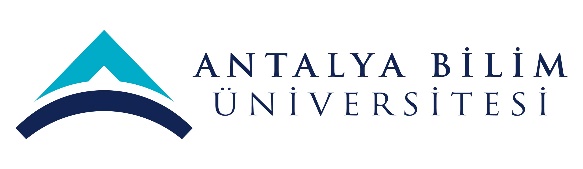 AKTS DERS TANITIM FORMUAKTS DERS TANITIM FORMUAKTS DERS TANITIM FORMUAKTS DERS TANITIM FORMUAKTS DERS TANITIM FORMUAKTS DERS TANITIM FORMUAKTS DERS TANITIM FORMUAKTS DERS TANITIM FORMUAKTS DERS TANITIM FORMUAKTS DERS TANITIM FORMUAKTS DERS TANITIM FORMUAKTS DERS TANITIM FORMUAKTS DERS TANITIM FORMUAKTS DERS TANITIM FORMUAKTS DERS TANITIM FORMUAKTS DERS TANITIM FORMUAKTS DERS TANITIM FORMUAKTS DERS TANITIM FORMUAKTS DERS TANITIM FORMUAKTS DERS TANITIM FORMUAKTS DERS TANITIM FORMU	I. BÖLÜM (Senato Onayı)	I. BÖLÜM (Senato Onayı)	I. BÖLÜM (Senato Onayı)	I. BÖLÜM (Senato Onayı)	I. BÖLÜM (Senato Onayı)	I. BÖLÜM (Senato Onayı)	I. BÖLÜM (Senato Onayı)	I. BÖLÜM (Senato Onayı)	I. BÖLÜM (Senato Onayı)	I. BÖLÜM (Senato Onayı)	I. BÖLÜM (Senato Onayı)	I. BÖLÜM (Senato Onayı)	I. BÖLÜM (Senato Onayı)	I. BÖLÜM (Senato Onayı)	I. BÖLÜM (Senato Onayı)	I. BÖLÜM (Senato Onayı)	I. BÖLÜM (Senato Onayı)	I. BÖLÜM (Senato Onayı)	I. BÖLÜM (Senato Onayı)	I. BÖLÜM (Senato Onayı)	I. BÖLÜM (Senato Onayı)	I. BÖLÜM (Senato Onayı)Dersi Açan Fakülte /YOİktisadi İdari ve Sosyal Bilimler Fakültesiİktisadi İdari ve Sosyal Bilimler Fakültesiİktisadi İdari ve Sosyal Bilimler Fakültesiİktisadi İdari ve Sosyal Bilimler Fakültesiİktisadi İdari ve Sosyal Bilimler Fakültesiİktisadi İdari ve Sosyal Bilimler Fakültesiİktisadi İdari ve Sosyal Bilimler Fakültesiİktisadi İdari ve Sosyal Bilimler Fakültesiİktisadi İdari ve Sosyal Bilimler Fakültesiİktisadi İdari ve Sosyal Bilimler Fakültesiİktisadi İdari ve Sosyal Bilimler Fakültesiİktisadi İdari ve Sosyal Bilimler Fakültesiİktisadi İdari ve Sosyal Bilimler Fakültesiİktisadi İdari ve Sosyal Bilimler Fakültesiİktisadi İdari ve Sosyal Bilimler Fakültesiİktisadi İdari ve Sosyal Bilimler Fakültesiİktisadi İdari ve Sosyal Bilimler Fakültesiİktisadi İdari ve Sosyal Bilimler Fakültesiİktisadi İdari ve Sosyal Bilimler Fakültesiİktisadi İdari ve Sosyal Bilimler Fakültesiİktisadi İdari ve Sosyal Bilimler FakültesiDersi Açan BölümSiyaset Bilimi ve Uluslararası İlişkilerSiyaset Bilimi ve Uluslararası İlişkilerSiyaset Bilimi ve Uluslararası İlişkilerSiyaset Bilimi ve Uluslararası İlişkilerSiyaset Bilimi ve Uluslararası İlişkilerSiyaset Bilimi ve Uluslararası İlişkilerSiyaset Bilimi ve Uluslararası İlişkilerSiyaset Bilimi ve Uluslararası İlişkilerSiyaset Bilimi ve Uluslararası İlişkilerSiyaset Bilimi ve Uluslararası İlişkilerSiyaset Bilimi ve Uluslararası İlişkilerSiyaset Bilimi ve Uluslararası İlişkilerSiyaset Bilimi ve Uluslararası İlişkilerSiyaset Bilimi ve Uluslararası İlişkilerSiyaset Bilimi ve Uluslararası İlişkilerSiyaset Bilimi ve Uluslararası İlişkilerSiyaset Bilimi ve Uluslararası İlişkilerSiyaset Bilimi ve Uluslararası İlişkilerSiyaset Bilimi ve Uluslararası İlişkilerSiyaset Bilimi ve Uluslararası İlişkilerSiyaset Bilimi ve Uluslararası İlişkilerDersi Alan Program (lar)Lisans- Siyaset Bilimi ve Uluslararası İlişkilerLisans- Siyaset Bilimi ve Uluslararası İlişkilerLisans- Siyaset Bilimi ve Uluslararası İlişkilerLisans- Siyaset Bilimi ve Uluslararası İlişkilerLisans- Siyaset Bilimi ve Uluslararası İlişkilerLisans- Siyaset Bilimi ve Uluslararası İlişkilerLisans- Siyaset Bilimi ve Uluslararası İlişkilerLisans- Siyaset Bilimi ve Uluslararası İlişkilerLisans- Siyaset Bilimi ve Uluslararası İlişkilerLisans- Siyaset Bilimi ve Uluslararası İlişkilerLisans- Siyaset Bilimi ve Uluslararası İlişkilerLisans- Siyaset Bilimi ve Uluslararası İlişkilerLisans- Siyaset Bilimi ve Uluslararası İlişkilerLisans- Siyaset Bilimi ve Uluslararası İlişkilerLisans- Siyaset Bilimi ve Uluslararası İlişkilerLisans- Siyaset Bilimi ve Uluslararası İlişkilerLisans- Siyaset Bilimi ve Uluslararası İlişkilerSeçmeliSeçmeliSeçmeliSeçmeliDersi Alan Program (lar)Dersi Alan Program (lar)Ders Kodu POLS 324.1POLS 324.1POLS 324.1POLS 324.1POLS 324.1POLS 324.1POLS 324.1POLS 324.1POLS 324.1POLS 324.1POLS 324.1POLS 324.1POLS 324.1POLS 324.1POLS 324.1POLS 324.1POLS 324.1POLS 324.1POLS 324.1POLS 324.1POLS 324.1Ders AdıTürk-Rus İlişkilerine Tarihsel BakışTürk-Rus İlişkilerine Tarihsel BakışTürk-Rus İlişkilerine Tarihsel BakışTürk-Rus İlişkilerine Tarihsel BakışTürk-Rus İlişkilerine Tarihsel BakışTürk-Rus İlişkilerine Tarihsel BakışTürk-Rus İlişkilerine Tarihsel BakışTürk-Rus İlişkilerine Tarihsel BakışTürk-Rus İlişkilerine Tarihsel BakışTürk-Rus İlişkilerine Tarihsel BakışTürk-Rus İlişkilerine Tarihsel BakışTürk-Rus İlişkilerine Tarihsel BakışTürk-Rus İlişkilerine Tarihsel BakışTürk-Rus İlişkilerine Tarihsel BakışTürk-Rus İlişkilerine Tarihsel BakışTürk-Rus İlişkilerine Tarihsel BakışTürk-Rus İlişkilerine Tarihsel BakışTürk-Rus İlişkilerine Tarihsel BakışTürk-Rus İlişkilerine Tarihsel BakışTürk-Rus İlişkilerine Tarihsel BakışTürk-Rus İlişkilerine Tarihsel BakışÖğretim dili İngilizceİngilizceİngilizceİngilizceİngilizceİngilizceİngilizceİngilizceİngilizceİngilizceİngilizceİngilizceİngilizceİngilizceİngilizceİngilizceİngilizceİngilizceİngilizceİngilizceİngilizceDers TürüDers/Konu anlatımı ve seminerDers/Konu anlatımı ve seminerDers/Konu anlatımı ve seminerDers/Konu anlatımı ve seminerDers/Konu anlatımı ve seminerDers/Konu anlatımı ve seminerDers/Konu anlatımı ve seminerDers/Konu anlatımı ve seminerDers/Konu anlatımı ve seminerDers/Konu anlatımı ve seminerDers/Konu anlatımı ve seminerDers/Konu anlatımı ve seminerDers/Konu anlatımı ve seminerDers/Konu anlatımı ve seminerDers/Konu anlatımı ve seminerDers/Konu anlatımı ve seminerDers/Konu anlatımı ve seminerDers/Konu anlatımı ve seminerDers/Konu anlatımı ve seminerDers/Konu anlatımı ve seminerDers/Konu anlatımı ve seminerDers SeviyesiLisansLisansLisansLisansLisansLisansLisansLisansLisansLisansLisansLisansLisansLisansLisansLisansLisansLisansLisansLisansLisansHaftalık Ders SaatiDers: 3Ders: 3Ders: 3Ders: 3Ders: 3Lab: Lab: Lab: Lab: Lab: Lab: UygulamaUygulamaUygulamaUygulamaUygulamaDiğer: Diğer: Diğer: Diğer: Diğer: AKTS Kredisi666666666666666666666Notlandırma TürüHarf NotuHarf NotuHarf NotuHarf NotuHarf NotuHarf NotuHarf NotuHarf NotuHarf NotuHarf NotuHarf NotuHarf NotuHarf NotuHarf NotuHarf NotuHarf NotuHarf NotuHarf NotuHarf NotuHarf NotuHarf NotuÖn koşul/lar---------------------Yan koşul/lar---------------------Kayıt KısıtlamasıLisans Programının ilk iki dönemini tamamlayan öğrenciler bu dersi alabilirler.Lisans Programının ilk iki dönemini tamamlayan öğrenciler bu dersi alabilirler.Lisans Programının ilk iki dönemini tamamlayan öğrenciler bu dersi alabilirler.Lisans Programının ilk iki dönemini tamamlayan öğrenciler bu dersi alabilirler.Lisans Programının ilk iki dönemini tamamlayan öğrenciler bu dersi alabilirler.Lisans Programının ilk iki dönemini tamamlayan öğrenciler bu dersi alabilirler.Lisans Programının ilk iki dönemini tamamlayan öğrenciler bu dersi alabilirler.Lisans Programının ilk iki dönemini tamamlayan öğrenciler bu dersi alabilirler.Lisans Programının ilk iki dönemini tamamlayan öğrenciler bu dersi alabilirler.Lisans Programının ilk iki dönemini tamamlayan öğrenciler bu dersi alabilirler.Lisans Programının ilk iki dönemini tamamlayan öğrenciler bu dersi alabilirler.Lisans Programının ilk iki dönemini tamamlayan öğrenciler bu dersi alabilirler.Lisans Programının ilk iki dönemini tamamlayan öğrenciler bu dersi alabilirler.Lisans Programının ilk iki dönemini tamamlayan öğrenciler bu dersi alabilirler.Lisans Programının ilk iki dönemini tamamlayan öğrenciler bu dersi alabilirler.Lisans Programının ilk iki dönemini tamamlayan öğrenciler bu dersi alabilirler.Lisans Programının ilk iki dönemini tamamlayan öğrenciler bu dersi alabilirler.Lisans Programının ilk iki dönemini tamamlayan öğrenciler bu dersi alabilirler.Lisans Programının ilk iki dönemini tamamlayan öğrenciler bu dersi alabilirler.Lisans Programının ilk iki dönemini tamamlayan öğrenciler bu dersi alabilirler.Lisans Programının ilk iki dönemini tamamlayan öğrenciler bu dersi alabilirler.Dersin Amacı Dersin ana amacı öğrencileri Türk-Rus ilişkilerinin temelleriyle tanıştırmak ve tarihsel süreç içerisinde Türk-Rus ilişkilerinin günümüze değin gelişimini anlamalarını sağlamaktır.Dersin ana amacı öğrencileri Türk-Rus ilişkilerinin temelleriyle tanıştırmak ve tarihsel süreç içerisinde Türk-Rus ilişkilerinin günümüze değin gelişimini anlamalarını sağlamaktır.Dersin ana amacı öğrencileri Türk-Rus ilişkilerinin temelleriyle tanıştırmak ve tarihsel süreç içerisinde Türk-Rus ilişkilerinin günümüze değin gelişimini anlamalarını sağlamaktır.Dersin ana amacı öğrencileri Türk-Rus ilişkilerinin temelleriyle tanıştırmak ve tarihsel süreç içerisinde Türk-Rus ilişkilerinin günümüze değin gelişimini anlamalarını sağlamaktır.Dersin ana amacı öğrencileri Türk-Rus ilişkilerinin temelleriyle tanıştırmak ve tarihsel süreç içerisinde Türk-Rus ilişkilerinin günümüze değin gelişimini anlamalarını sağlamaktır.Dersin ana amacı öğrencileri Türk-Rus ilişkilerinin temelleriyle tanıştırmak ve tarihsel süreç içerisinde Türk-Rus ilişkilerinin günümüze değin gelişimini anlamalarını sağlamaktır.Dersin ana amacı öğrencileri Türk-Rus ilişkilerinin temelleriyle tanıştırmak ve tarihsel süreç içerisinde Türk-Rus ilişkilerinin günümüze değin gelişimini anlamalarını sağlamaktır.Dersin ana amacı öğrencileri Türk-Rus ilişkilerinin temelleriyle tanıştırmak ve tarihsel süreç içerisinde Türk-Rus ilişkilerinin günümüze değin gelişimini anlamalarını sağlamaktır.Dersin ana amacı öğrencileri Türk-Rus ilişkilerinin temelleriyle tanıştırmak ve tarihsel süreç içerisinde Türk-Rus ilişkilerinin günümüze değin gelişimini anlamalarını sağlamaktır.Dersin ana amacı öğrencileri Türk-Rus ilişkilerinin temelleriyle tanıştırmak ve tarihsel süreç içerisinde Türk-Rus ilişkilerinin günümüze değin gelişimini anlamalarını sağlamaktır.Dersin ana amacı öğrencileri Türk-Rus ilişkilerinin temelleriyle tanıştırmak ve tarihsel süreç içerisinde Türk-Rus ilişkilerinin günümüze değin gelişimini anlamalarını sağlamaktır.Dersin ana amacı öğrencileri Türk-Rus ilişkilerinin temelleriyle tanıştırmak ve tarihsel süreç içerisinde Türk-Rus ilişkilerinin günümüze değin gelişimini anlamalarını sağlamaktır.Dersin ana amacı öğrencileri Türk-Rus ilişkilerinin temelleriyle tanıştırmak ve tarihsel süreç içerisinde Türk-Rus ilişkilerinin günümüze değin gelişimini anlamalarını sağlamaktır.Dersin ana amacı öğrencileri Türk-Rus ilişkilerinin temelleriyle tanıştırmak ve tarihsel süreç içerisinde Türk-Rus ilişkilerinin günümüze değin gelişimini anlamalarını sağlamaktır.Dersin ana amacı öğrencileri Türk-Rus ilişkilerinin temelleriyle tanıştırmak ve tarihsel süreç içerisinde Türk-Rus ilişkilerinin günümüze değin gelişimini anlamalarını sağlamaktır.Dersin ana amacı öğrencileri Türk-Rus ilişkilerinin temelleriyle tanıştırmak ve tarihsel süreç içerisinde Türk-Rus ilişkilerinin günümüze değin gelişimini anlamalarını sağlamaktır.Dersin ana amacı öğrencileri Türk-Rus ilişkilerinin temelleriyle tanıştırmak ve tarihsel süreç içerisinde Türk-Rus ilişkilerinin günümüze değin gelişimini anlamalarını sağlamaktır.Dersin ana amacı öğrencileri Türk-Rus ilişkilerinin temelleriyle tanıştırmak ve tarihsel süreç içerisinde Türk-Rus ilişkilerinin günümüze değin gelişimini anlamalarını sağlamaktır.Dersin ana amacı öğrencileri Türk-Rus ilişkilerinin temelleriyle tanıştırmak ve tarihsel süreç içerisinde Türk-Rus ilişkilerinin günümüze değin gelişimini anlamalarını sağlamaktır.Dersin ana amacı öğrencileri Türk-Rus ilişkilerinin temelleriyle tanıştırmak ve tarihsel süreç içerisinde Türk-Rus ilişkilerinin günümüze değin gelişimini anlamalarını sağlamaktır.Dersin ana amacı öğrencileri Türk-Rus ilişkilerinin temelleriyle tanıştırmak ve tarihsel süreç içerisinde Türk-Rus ilişkilerinin günümüze değin gelişimini anlamalarını sağlamaktır.Ders İçeriği Ders, öğrencileri Türk-Rus ilişkilerinin imparatorluk döneminden günümüze değin ana olaylarıyla tanıştırmaktadır. Temel odak noktası diplomatik ilişkiler ve savaşlardır. Türk ve Rus devletleri öteden beri rakip iki güç olduklarından, yüzyıllarca süren çatışmaları ve sorunlarının ana sebepleri ayrıntılıca incelenecektir. Öğrencileri Türk-Rus ilişkileri/rekabeti hakkında kapsamlı ve çok yönlü bilgi sahibi kılmak için söz konusu iki devletin iç durumları ve dış politika amaçları da geniş bağlamda özetlenecektir. Genel olarak, öğrencilere Türk-Rus ilişkilerinin tarihsel arka planı ve temelleri verilecektir.  Ders, öğrencileri Türk-Rus ilişkilerinin imparatorluk döneminden günümüze değin ana olaylarıyla tanıştırmaktadır. Temel odak noktası diplomatik ilişkiler ve savaşlardır. Türk ve Rus devletleri öteden beri rakip iki güç olduklarından, yüzyıllarca süren çatışmaları ve sorunlarının ana sebepleri ayrıntılıca incelenecektir. Öğrencileri Türk-Rus ilişkileri/rekabeti hakkında kapsamlı ve çok yönlü bilgi sahibi kılmak için söz konusu iki devletin iç durumları ve dış politika amaçları da geniş bağlamda özetlenecektir. Genel olarak, öğrencilere Türk-Rus ilişkilerinin tarihsel arka planı ve temelleri verilecektir.  Ders, öğrencileri Türk-Rus ilişkilerinin imparatorluk döneminden günümüze değin ana olaylarıyla tanıştırmaktadır. Temel odak noktası diplomatik ilişkiler ve savaşlardır. Türk ve Rus devletleri öteden beri rakip iki güç olduklarından, yüzyıllarca süren çatışmaları ve sorunlarının ana sebepleri ayrıntılıca incelenecektir. Öğrencileri Türk-Rus ilişkileri/rekabeti hakkında kapsamlı ve çok yönlü bilgi sahibi kılmak için söz konusu iki devletin iç durumları ve dış politika amaçları da geniş bağlamda özetlenecektir. Genel olarak, öğrencilere Türk-Rus ilişkilerinin tarihsel arka planı ve temelleri verilecektir.  Ders, öğrencileri Türk-Rus ilişkilerinin imparatorluk döneminden günümüze değin ana olaylarıyla tanıştırmaktadır. Temel odak noktası diplomatik ilişkiler ve savaşlardır. Türk ve Rus devletleri öteden beri rakip iki güç olduklarından, yüzyıllarca süren çatışmaları ve sorunlarının ana sebepleri ayrıntılıca incelenecektir. Öğrencileri Türk-Rus ilişkileri/rekabeti hakkında kapsamlı ve çok yönlü bilgi sahibi kılmak için söz konusu iki devletin iç durumları ve dış politika amaçları da geniş bağlamda özetlenecektir. Genel olarak, öğrencilere Türk-Rus ilişkilerinin tarihsel arka planı ve temelleri verilecektir.  Ders, öğrencileri Türk-Rus ilişkilerinin imparatorluk döneminden günümüze değin ana olaylarıyla tanıştırmaktadır. Temel odak noktası diplomatik ilişkiler ve savaşlardır. Türk ve Rus devletleri öteden beri rakip iki güç olduklarından, yüzyıllarca süren çatışmaları ve sorunlarının ana sebepleri ayrıntılıca incelenecektir. Öğrencileri Türk-Rus ilişkileri/rekabeti hakkında kapsamlı ve çok yönlü bilgi sahibi kılmak için söz konusu iki devletin iç durumları ve dış politika amaçları da geniş bağlamda özetlenecektir. Genel olarak, öğrencilere Türk-Rus ilişkilerinin tarihsel arka planı ve temelleri verilecektir.  Ders, öğrencileri Türk-Rus ilişkilerinin imparatorluk döneminden günümüze değin ana olaylarıyla tanıştırmaktadır. Temel odak noktası diplomatik ilişkiler ve savaşlardır. Türk ve Rus devletleri öteden beri rakip iki güç olduklarından, yüzyıllarca süren çatışmaları ve sorunlarının ana sebepleri ayrıntılıca incelenecektir. Öğrencileri Türk-Rus ilişkileri/rekabeti hakkında kapsamlı ve çok yönlü bilgi sahibi kılmak için söz konusu iki devletin iç durumları ve dış politika amaçları da geniş bağlamda özetlenecektir. Genel olarak, öğrencilere Türk-Rus ilişkilerinin tarihsel arka planı ve temelleri verilecektir.  Ders, öğrencileri Türk-Rus ilişkilerinin imparatorluk döneminden günümüze değin ana olaylarıyla tanıştırmaktadır. Temel odak noktası diplomatik ilişkiler ve savaşlardır. Türk ve Rus devletleri öteden beri rakip iki güç olduklarından, yüzyıllarca süren çatışmaları ve sorunlarının ana sebepleri ayrıntılıca incelenecektir. Öğrencileri Türk-Rus ilişkileri/rekabeti hakkında kapsamlı ve çok yönlü bilgi sahibi kılmak için söz konusu iki devletin iç durumları ve dış politika amaçları da geniş bağlamda özetlenecektir. Genel olarak, öğrencilere Türk-Rus ilişkilerinin tarihsel arka planı ve temelleri verilecektir.  Ders, öğrencileri Türk-Rus ilişkilerinin imparatorluk döneminden günümüze değin ana olaylarıyla tanıştırmaktadır. Temel odak noktası diplomatik ilişkiler ve savaşlardır. Türk ve Rus devletleri öteden beri rakip iki güç olduklarından, yüzyıllarca süren çatışmaları ve sorunlarının ana sebepleri ayrıntılıca incelenecektir. Öğrencileri Türk-Rus ilişkileri/rekabeti hakkında kapsamlı ve çok yönlü bilgi sahibi kılmak için söz konusu iki devletin iç durumları ve dış politika amaçları da geniş bağlamda özetlenecektir. Genel olarak, öğrencilere Türk-Rus ilişkilerinin tarihsel arka planı ve temelleri verilecektir.  Ders, öğrencileri Türk-Rus ilişkilerinin imparatorluk döneminden günümüze değin ana olaylarıyla tanıştırmaktadır. Temel odak noktası diplomatik ilişkiler ve savaşlardır. Türk ve Rus devletleri öteden beri rakip iki güç olduklarından, yüzyıllarca süren çatışmaları ve sorunlarının ana sebepleri ayrıntılıca incelenecektir. Öğrencileri Türk-Rus ilişkileri/rekabeti hakkında kapsamlı ve çok yönlü bilgi sahibi kılmak için söz konusu iki devletin iç durumları ve dış politika amaçları da geniş bağlamda özetlenecektir. Genel olarak, öğrencilere Türk-Rus ilişkilerinin tarihsel arka planı ve temelleri verilecektir.  Ders, öğrencileri Türk-Rus ilişkilerinin imparatorluk döneminden günümüze değin ana olaylarıyla tanıştırmaktadır. Temel odak noktası diplomatik ilişkiler ve savaşlardır. Türk ve Rus devletleri öteden beri rakip iki güç olduklarından, yüzyıllarca süren çatışmaları ve sorunlarının ana sebepleri ayrıntılıca incelenecektir. Öğrencileri Türk-Rus ilişkileri/rekabeti hakkında kapsamlı ve çok yönlü bilgi sahibi kılmak için söz konusu iki devletin iç durumları ve dış politika amaçları da geniş bağlamda özetlenecektir. Genel olarak, öğrencilere Türk-Rus ilişkilerinin tarihsel arka planı ve temelleri verilecektir.  Ders, öğrencileri Türk-Rus ilişkilerinin imparatorluk döneminden günümüze değin ana olaylarıyla tanıştırmaktadır. Temel odak noktası diplomatik ilişkiler ve savaşlardır. Türk ve Rus devletleri öteden beri rakip iki güç olduklarından, yüzyıllarca süren çatışmaları ve sorunlarının ana sebepleri ayrıntılıca incelenecektir. Öğrencileri Türk-Rus ilişkileri/rekabeti hakkında kapsamlı ve çok yönlü bilgi sahibi kılmak için söz konusu iki devletin iç durumları ve dış politika amaçları da geniş bağlamda özetlenecektir. Genel olarak, öğrencilere Türk-Rus ilişkilerinin tarihsel arka planı ve temelleri verilecektir.  Ders, öğrencileri Türk-Rus ilişkilerinin imparatorluk döneminden günümüze değin ana olaylarıyla tanıştırmaktadır. Temel odak noktası diplomatik ilişkiler ve savaşlardır. Türk ve Rus devletleri öteden beri rakip iki güç olduklarından, yüzyıllarca süren çatışmaları ve sorunlarının ana sebepleri ayrıntılıca incelenecektir. Öğrencileri Türk-Rus ilişkileri/rekabeti hakkında kapsamlı ve çok yönlü bilgi sahibi kılmak için söz konusu iki devletin iç durumları ve dış politika amaçları da geniş bağlamda özetlenecektir. Genel olarak, öğrencilere Türk-Rus ilişkilerinin tarihsel arka planı ve temelleri verilecektir.  Ders, öğrencileri Türk-Rus ilişkilerinin imparatorluk döneminden günümüze değin ana olaylarıyla tanıştırmaktadır. Temel odak noktası diplomatik ilişkiler ve savaşlardır. Türk ve Rus devletleri öteden beri rakip iki güç olduklarından, yüzyıllarca süren çatışmaları ve sorunlarının ana sebepleri ayrıntılıca incelenecektir. Öğrencileri Türk-Rus ilişkileri/rekabeti hakkında kapsamlı ve çok yönlü bilgi sahibi kılmak için söz konusu iki devletin iç durumları ve dış politika amaçları da geniş bağlamda özetlenecektir. Genel olarak, öğrencilere Türk-Rus ilişkilerinin tarihsel arka planı ve temelleri verilecektir.  Ders, öğrencileri Türk-Rus ilişkilerinin imparatorluk döneminden günümüze değin ana olaylarıyla tanıştırmaktadır. Temel odak noktası diplomatik ilişkiler ve savaşlardır. Türk ve Rus devletleri öteden beri rakip iki güç olduklarından, yüzyıllarca süren çatışmaları ve sorunlarının ana sebepleri ayrıntılıca incelenecektir. Öğrencileri Türk-Rus ilişkileri/rekabeti hakkında kapsamlı ve çok yönlü bilgi sahibi kılmak için söz konusu iki devletin iç durumları ve dış politika amaçları da geniş bağlamda özetlenecektir. Genel olarak, öğrencilere Türk-Rus ilişkilerinin tarihsel arka planı ve temelleri verilecektir.  Ders, öğrencileri Türk-Rus ilişkilerinin imparatorluk döneminden günümüze değin ana olaylarıyla tanıştırmaktadır. Temel odak noktası diplomatik ilişkiler ve savaşlardır. Türk ve Rus devletleri öteden beri rakip iki güç olduklarından, yüzyıllarca süren çatışmaları ve sorunlarının ana sebepleri ayrıntılıca incelenecektir. Öğrencileri Türk-Rus ilişkileri/rekabeti hakkında kapsamlı ve çok yönlü bilgi sahibi kılmak için söz konusu iki devletin iç durumları ve dış politika amaçları da geniş bağlamda özetlenecektir. Genel olarak, öğrencilere Türk-Rus ilişkilerinin tarihsel arka planı ve temelleri verilecektir.  Ders, öğrencileri Türk-Rus ilişkilerinin imparatorluk döneminden günümüze değin ana olaylarıyla tanıştırmaktadır. Temel odak noktası diplomatik ilişkiler ve savaşlardır. Türk ve Rus devletleri öteden beri rakip iki güç olduklarından, yüzyıllarca süren çatışmaları ve sorunlarının ana sebepleri ayrıntılıca incelenecektir. Öğrencileri Türk-Rus ilişkileri/rekabeti hakkında kapsamlı ve çok yönlü bilgi sahibi kılmak için söz konusu iki devletin iç durumları ve dış politika amaçları da geniş bağlamda özetlenecektir. Genel olarak, öğrencilere Türk-Rus ilişkilerinin tarihsel arka planı ve temelleri verilecektir.  Ders, öğrencileri Türk-Rus ilişkilerinin imparatorluk döneminden günümüze değin ana olaylarıyla tanıştırmaktadır. Temel odak noktası diplomatik ilişkiler ve savaşlardır. Türk ve Rus devletleri öteden beri rakip iki güç olduklarından, yüzyıllarca süren çatışmaları ve sorunlarının ana sebepleri ayrıntılıca incelenecektir. Öğrencileri Türk-Rus ilişkileri/rekabeti hakkında kapsamlı ve çok yönlü bilgi sahibi kılmak için söz konusu iki devletin iç durumları ve dış politika amaçları da geniş bağlamda özetlenecektir. Genel olarak, öğrencilere Türk-Rus ilişkilerinin tarihsel arka planı ve temelleri verilecektir.  Ders, öğrencileri Türk-Rus ilişkilerinin imparatorluk döneminden günümüze değin ana olaylarıyla tanıştırmaktadır. Temel odak noktası diplomatik ilişkiler ve savaşlardır. Türk ve Rus devletleri öteden beri rakip iki güç olduklarından, yüzyıllarca süren çatışmaları ve sorunlarının ana sebepleri ayrıntılıca incelenecektir. Öğrencileri Türk-Rus ilişkileri/rekabeti hakkında kapsamlı ve çok yönlü bilgi sahibi kılmak için söz konusu iki devletin iç durumları ve dış politika amaçları da geniş bağlamda özetlenecektir. Genel olarak, öğrencilere Türk-Rus ilişkilerinin tarihsel arka planı ve temelleri verilecektir.  Ders, öğrencileri Türk-Rus ilişkilerinin imparatorluk döneminden günümüze değin ana olaylarıyla tanıştırmaktadır. Temel odak noktası diplomatik ilişkiler ve savaşlardır. Türk ve Rus devletleri öteden beri rakip iki güç olduklarından, yüzyıllarca süren çatışmaları ve sorunlarının ana sebepleri ayrıntılıca incelenecektir. Öğrencileri Türk-Rus ilişkileri/rekabeti hakkında kapsamlı ve çok yönlü bilgi sahibi kılmak için söz konusu iki devletin iç durumları ve dış politika amaçları da geniş bağlamda özetlenecektir. Genel olarak, öğrencilere Türk-Rus ilişkilerinin tarihsel arka planı ve temelleri verilecektir.  Ders, öğrencileri Türk-Rus ilişkilerinin imparatorluk döneminden günümüze değin ana olaylarıyla tanıştırmaktadır. Temel odak noktası diplomatik ilişkiler ve savaşlardır. Türk ve Rus devletleri öteden beri rakip iki güç olduklarından, yüzyıllarca süren çatışmaları ve sorunlarının ana sebepleri ayrıntılıca incelenecektir. Öğrencileri Türk-Rus ilişkileri/rekabeti hakkında kapsamlı ve çok yönlü bilgi sahibi kılmak için söz konusu iki devletin iç durumları ve dış politika amaçları da geniş bağlamda özetlenecektir. Genel olarak, öğrencilere Türk-Rus ilişkilerinin tarihsel arka planı ve temelleri verilecektir.  Ders, öğrencileri Türk-Rus ilişkilerinin imparatorluk döneminden günümüze değin ana olaylarıyla tanıştırmaktadır. Temel odak noktası diplomatik ilişkiler ve savaşlardır. Türk ve Rus devletleri öteden beri rakip iki güç olduklarından, yüzyıllarca süren çatışmaları ve sorunlarının ana sebepleri ayrıntılıca incelenecektir. Öğrencileri Türk-Rus ilişkileri/rekabeti hakkında kapsamlı ve çok yönlü bilgi sahibi kılmak için söz konusu iki devletin iç durumları ve dış politika amaçları da geniş bağlamda özetlenecektir. Genel olarak, öğrencilere Türk-Rus ilişkilerinin tarihsel arka planı ve temelleri verilecektir.  ÖÇ1Osmanlı-Rus İlişkilerinin temel özelliklerinin kapsamlı şekilde öğrenilmesiTürk-Rus ilişkilerine yön veren faktörlerin anlaşılması Türk-Rus ilişkilerinin temellerinin objektif bir şekilde değerlendirilmesi için akademik bilgi edinilmesiOsmanlı-Rus İlişkilerinin temel özelliklerinin kapsamlı şekilde öğrenilmesiTürk-Rus ilişkilerine yön veren faktörlerin anlaşılması Türk-Rus ilişkilerinin temellerinin objektif bir şekilde değerlendirilmesi için akademik bilgi edinilmesiOsmanlı-Rus İlişkilerinin temel özelliklerinin kapsamlı şekilde öğrenilmesiTürk-Rus ilişkilerine yön veren faktörlerin anlaşılması Türk-Rus ilişkilerinin temellerinin objektif bir şekilde değerlendirilmesi için akademik bilgi edinilmesiOsmanlı-Rus İlişkilerinin temel özelliklerinin kapsamlı şekilde öğrenilmesiTürk-Rus ilişkilerine yön veren faktörlerin anlaşılması Türk-Rus ilişkilerinin temellerinin objektif bir şekilde değerlendirilmesi için akademik bilgi edinilmesiOsmanlı-Rus İlişkilerinin temel özelliklerinin kapsamlı şekilde öğrenilmesiTürk-Rus ilişkilerine yön veren faktörlerin anlaşılması Türk-Rus ilişkilerinin temellerinin objektif bir şekilde değerlendirilmesi için akademik bilgi edinilmesiOsmanlı-Rus İlişkilerinin temel özelliklerinin kapsamlı şekilde öğrenilmesiTürk-Rus ilişkilerine yön veren faktörlerin anlaşılması Türk-Rus ilişkilerinin temellerinin objektif bir şekilde değerlendirilmesi için akademik bilgi edinilmesiOsmanlı-Rus İlişkilerinin temel özelliklerinin kapsamlı şekilde öğrenilmesiTürk-Rus ilişkilerine yön veren faktörlerin anlaşılması Türk-Rus ilişkilerinin temellerinin objektif bir şekilde değerlendirilmesi için akademik bilgi edinilmesiOsmanlı-Rus İlişkilerinin temel özelliklerinin kapsamlı şekilde öğrenilmesiTürk-Rus ilişkilerine yön veren faktörlerin anlaşılması Türk-Rus ilişkilerinin temellerinin objektif bir şekilde değerlendirilmesi için akademik bilgi edinilmesiOsmanlı-Rus İlişkilerinin temel özelliklerinin kapsamlı şekilde öğrenilmesiTürk-Rus ilişkilerine yön veren faktörlerin anlaşılması Türk-Rus ilişkilerinin temellerinin objektif bir şekilde değerlendirilmesi için akademik bilgi edinilmesiOsmanlı-Rus İlişkilerinin temel özelliklerinin kapsamlı şekilde öğrenilmesiTürk-Rus ilişkilerine yön veren faktörlerin anlaşılması Türk-Rus ilişkilerinin temellerinin objektif bir şekilde değerlendirilmesi için akademik bilgi edinilmesiOsmanlı-Rus İlişkilerinin temel özelliklerinin kapsamlı şekilde öğrenilmesiTürk-Rus ilişkilerine yön veren faktörlerin anlaşılması Türk-Rus ilişkilerinin temellerinin objektif bir şekilde değerlendirilmesi için akademik bilgi edinilmesiOsmanlı-Rus İlişkilerinin temel özelliklerinin kapsamlı şekilde öğrenilmesiTürk-Rus ilişkilerine yön veren faktörlerin anlaşılması Türk-Rus ilişkilerinin temellerinin objektif bir şekilde değerlendirilmesi için akademik bilgi edinilmesiOsmanlı-Rus İlişkilerinin temel özelliklerinin kapsamlı şekilde öğrenilmesiTürk-Rus ilişkilerine yön veren faktörlerin anlaşılması Türk-Rus ilişkilerinin temellerinin objektif bir şekilde değerlendirilmesi için akademik bilgi edinilmesiOsmanlı-Rus İlişkilerinin temel özelliklerinin kapsamlı şekilde öğrenilmesiTürk-Rus ilişkilerine yön veren faktörlerin anlaşılması Türk-Rus ilişkilerinin temellerinin objektif bir şekilde değerlendirilmesi için akademik bilgi edinilmesiOsmanlı-Rus İlişkilerinin temel özelliklerinin kapsamlı şekilde öğrenilmesiTürk-Rus ilişkilerine yön veren faktörlerin anlaşılması Türk-Rus ilişkilerinin temellerinin objektif bir şekilde değerlendirilmesi için akademik bilgi edinilmesiOsmanlı-Rus İlişkilerinin temel özelliklerinin kapsamlı şekilde öğrenilmesiTürk-Rus ilişkilerine yön veren faktörlerin anlaşılması Türk-Rus ilişkilerinin temellerinin objektif bir şekilde değerlendirilmesi için akademik bilgi edinilmesiOsmanlı-Rus İlişkilerinin temel özelliklerinin kapsamlı şekilde öğrenilmesiTürk-Rus ilişkilerine yön veren faktörlerin anlaşılması Türk-Rus ilişkilerinin temellerinin objektif bir şekilde değerlendirilmesi için akademik bilgi edinilmesiOsmanlı-Rus İlişkilerinin temel özelliklerinin kapsamlı şekilde öğrenilmesiTürk-Rus ilişkilerine yön veren faktörlerin anlaşılması Türk-Rus ilişkilerinin temellerinin objektif bir şekilde değerlendirilmesi için akademik bilgi edinilmesiOsmanlı-Rus İlişkilerinin temel özelliklerinin kapsamlı şekilde öğrenilmesiTürk-Rus ilişkilerine yön veren faktörlerin anlaşılması Türk-Rus ilişkilerinin temellerinin objektif bir şekilde değerlendirilmesi için akademik bilgi edinilmesiOsmanlı-Rus İlişkilerinin temel özelliklerinin kapsamlı şekilde öğrenilmesiTürk-Rus ilişkilerine yön veren faktörlerin anlaşılması Türk-Rus ilişkilerinin temellerinin objektif bir şekilde değerlendirilmesi için akademik bilgi edinilmesiÖÇ2Osmanlı-Rus İlişkilerinin temel özelliklerinin kapsamlı şekilde öğrenilmesiTürk-Rus ilişkilerine yön veren faktörlerin anlaşılması Türk-Rus ilişkilerinin temellerinin objektif bir şekilde değerlendirilmesi için akademik bilgi edinilmesiOsmanlı-Rus İlişkilerinin temel özelliklerinin kapsamlı şekilde öğrenilmesiTürk-Rus ilişkilerine yön veren faktörlerin anlaşılması Türk-Rus ilişkilerinin temellerinin objektif bir şekilde değerlendirilmesi için akademik bilgi edinilmesiOsmanlı-Rus İlişkilerinin temel özelliklerinin kapsamlı şekilde öğrenilmesiTürk-Rus ilişkilerine yön veren faktörlerin anlaşılması Türk-Rus ilişkilerinin temellerinin objektif bir şekilde değerlendirilmesi için akademik bilgi edinilmesiOsmanlı-Rus İlişkilerinin temel özelliklerinin kapsamlı şekilde öğrenilmesiTürk-Rus ilişkilerine yön veren faktörlerin anlaşılması Türk-Rus ilişkilerinin temellerinin objektif bir şekilde değerlendirilmesi için akademik bilgi edinilmesiOsmanlı-Rus İlişkilerinin temel özelliklerinin kapsamlı şekilde öğrenilmesiTürk-Rus ilişkilerine yön veren faktörlerin anlaşılması Türk-Rus ilişkilerinin temellerinin objektif bir şekilde değerlendirilmesi için akademik bilgi edinilmesiOsmanlı-Rus İlişkilerinin temel özelliklerinin kapsamlı şekilde öğrenilmesiTürk-Rus ilişkilerine yön veren faktörlerin anlaşılması Türk-Rus ilişkilerinin temellerinin objektif bir şekilde değerlendirilmesi için akademik bilgi edinilmesiOsmanlı-Rus İlişkilerinin temel özelliklerinin kapsamlı şekilde öğrenilmesiTürk-Rus ilişkilerine yön veren faktörlerin anlaşılması Türk-Rus ilişkilerinin temellerinin objektif bir şekilde değerlendirilmesi için akademik bilgi edinilmesiOsmanlı-Rus İlişkilerinin temel özelliklerinin kapsamlı şekilde öğrenilmesiTürk-Rus ilişkilerine yön veren faktörlerin anlaşılması Türk-Rus ilişkilerinin temellerinin objektif bir şekilde değerlendirilmesi için akademik bilgi edinilmesiOsmanlı-Rus İlişkilerinin temel özelliklerinin kapsamlı şekilde öğrenilmesiTürk-Rus ilişkilerine yön veren faktörlerin anlaşılması Türk-Rus ilişkilerinin temellerinin objektif bir şekilde değerlendirilmesi için akademik bilgi edinilmesiOsmanlı-Rus İlişkilerinin temel özelliklerinin kapsamlı şekilde öğrenilmesiTürk-Rus ilişkilerine yön veren faktörlerin anlaşılması Türk-Rus ilişkilerinin temellerinin objektif bir şekilde değerlendirilmesi için akademik bilgi edinilmesiOsmanlı-Rus İlişkilerinin temel özelliklerinin kapsamlı şekilde öğrenilmesiTürk-Rus ilişkilerine yön veren faktörlerin anlaşılması Türk-Rus ilişkilerinin temellerinin objektif bir şekilde değerlendirilmesi için akademik bilgi edinilmesiOsmanlı-Rus İlişkilerinin temel özelliklerinin kapsamlı şekilde öğrenilmesiTürk-Rus ilişkilerine yön veren faktörlerin anlaşılması Türk-Rus ilişkilerinin temellerinin objektif bir şekilde değerlendirilmesi için akademik bilgi edinilmesiOsmanlı-Rus İlişkilerinin temel özelliklerinin kapsamlı şekilde öğrenilmesiTürk-Rus ilişkilerine yön veren faktörlerin anlaşılması Türk-Rus ilişkilerinin temellerinin objektif bir şekilde değerlendirilmesi için akademik bilgi edinilmesiOsmanlı-Rus İlişkilerinin temel özelliklerinin kapsamlı şekilde öğrenilmesiTürk-Rus ilişkilerine yön veren faktörlerin anlaşılması Türk-Rus ilişkilerinin temellerinin objektif bir şekilde değerlendirilmesi için akademik bilgi edinilmesiOsmanlı-Rus İlişkilerinin temel özelliklerinin kapsamlı şekilde öğrenilmesiTürk-Rus ilişkilerine yön veren faktörlerin anlaşılması Türk-Rus ilişkilerinin temellerinin objektif bir şekilde değerlendirilmesi için akademik bilgi edinilmesiOsmanlı-Rus İlişkilerinin temel özelliklerinin kapsamlı şekilde öğrenilmesiTürk-Rus ilişkilerine yön veren faktörlerin anlaşılması Türk-Rus ilişkilerinin temellerinin objektif bir şekilde değerlendirilmesi için akademik bilgi edinilmesiOsmanlı-Rus İlişkilerinin temel özelliklerinin kapsamlı şekilde öğrenilmesiTürk-Rus ilişkilerine yön veren faktörlerin anlaşılması Türk-Rus ilişkilerinin temellerinin objektif bir şekilde değerlendirilmesi için akademik bilgi edinilmesiOsmanlı-Rus İlişkilerinin temel özelliklerinin kapsamlı şekilde öğrenilmesiTürk-Rus ilişkilerine yön veren faktörlerin anlaşılması Türk-Rus ilişkilerinin temellerinin objektif bir şekilde değerlendirilmesi için akademik bilgi edinilmesiOsmanlı-Rus İlişkilerinin temel özelliklerinin kapsamlı şekilde öğrenilmesiTürk-Rus ilişkilerine yön veren faktörlerin anlaşılması Türk-Rus ilişkilerinin temellerinin objektif bir şekilde değerlendirilmesi için akademik bilgi edinilmesiOsmanlı-Rus İlişkilerinin temel özelliklerinin kapsamlı şekilde öğrenilmesiTürk-Rus ilişkilerine yön veren faktörlerin anlaşılması Türk-Rus ilişkilerinin temellerinin objektif bir şekilde değerlendirilmesi için akademik bilgi edinilmesiÖÇ3Osmanlı-Rus İlişkilerinin temel özelliklerinin kapsamlı şekilde öğrenilmesiTürk-Rus ilişkilerine yön veren faktörlerin anlaşılması Türk-Rus ilişkilerinin temellerinin objektif bir şekilde değerlendirilmesi için akademik bilgi edinilmesiOsmanlı-Rus İlişkilerinin temel özelliklerinin kapsamlı şekilde öğrenilmesiTürk-Rus ilişkilerine yön veren faktörlerin anlaşılması Türk-Rus ilişkilerinin temellerinin objektif bir şekilde değerlendirilmesi için akademik bilgi edinilmesiOsmanlı-Rus İlişkilerinin temel özelliklerinin kapsamlı şekilde öğrenilmesiTürk-Rus ilişkilerine yön veren faktörlerin anlaşılması Türk-Rus ilişkilerinin temellerinin objektif bir şekilde değerlendirilmesi için akademik bilgi edinilmesiOsmanlı-Rus İlişkilerinin temel özelliklerinin kapsamlı şekilde öğrenilmesiTürk-Rus ilişkilerine yön veren faktörlerin anlaşılması Türk-Rus ilişkilerinin temellerinin objektif bir şekilde değerlendirilmesi için akademik bilgi edinilmesiOsmanlı-Rus İlişkilerinin temel özelliklerinin kapsamlı şekilde öğrenilmesiTürk-Rus ilişkilerine yön veren faktörlerin anlaşılması Türk-Rus ilişkilerinin temellerinin objektif bir şekilde değerlendirilmesi için akademik bilgi edinilmesiOsmanlı-Rus İlişkilerinin temel özelliklerinin kapsamlı şekilde öğrenilmesiTürk-Rus ilişkilerine yön veren faktörlerin anlaşılması Türk-Rus ilişkilerinin temellerinin objektif bir şekilde değerlendirilmesi için akademik bilgi edinilmesiOsmanlı-Rus İlişkilerinin temel özelliklerinin kapsamlı şekilde öğrenilmesiTürk-Rus ilişkilerine yön veren faktörlerin anlaşılması Türk-Rus ilişkilerinin temellerinin objektif bir şekilde değerlendirilmesi için akademik bilgi edinilmesiOsmanlı-Rus İlişkilerinin temel özelliklerinin kapsamlı şekilde öğrenilmesiTürk-Rus ilişkilerine yön veren faktörlerin anlaşılması Türk-Rus ilişkilerinin temellerinin objektif bir şekilde değerlendirilmesi için akademik bilgi edinilmesiOsmanlı-Rus İlişkilerinin temel özelliklerinin kapsamlı şekilde öğrenilmesiTürk-Rus ilişkilerine yön veren faktörlerin anlaşılması Türk-Rus ilişkilerinin temellerinin objektif bir şekilde değerlendirilmesi için akademik bilgi edinilmesiOsmanlı-Rus İlişkilerinin temel özelliklerinin kapsamlı şekilde öğrenilmesiTürk-Rus ilişkilerine yön veren faktörlerin anlaşılması Türk-Rus ilişkilerinin temellerinin objektif bir şekilde değerlendirilmesi için akademik bilgi edinilmesiOsmanlı-Rus İlişkilerinin temel özelliklerinin kapsamlı şekilde öğrenilmesiTürk-Rus ilişkilerine yön veren faktörlerin anlaşılması Türk-Rus ilişkilerinin temellerinin objektif bir şekilde değerlendirilmesi için akademik bilgi edinilmesiOsmanlı-Rus İlişkilerinin temel özelliklerinin kapsamlı şekilde öğrenilmesiTürk-Rus ilişkilerine yön veren faktörlerin anlaşılması Türk-Rus ilişkilerinin temellerinin objektif bir şekilde değerlendirilmesi için akademik bilgi edinilmesiOsmanlı-Rus İlişkilerinin temel özelliklerinin kapsamlı şekilde öğrenilmesiTürk-Rus ilişkilerine yön veren faktörlerin anlaşılması Türk-Rus ilişkilerinin temellerinin objektif bir şekilde değerlendirilmesi için akademik bilgi edinilmesiOsmanlı-Rus İlişkilerinin temel özelliklerinin kapsamlı şekilde öğrenilmesiTürk-Rus ilişkilerine yön veren faktörlerin anlaşılması Türk-Rus ilişkilerinin temellerinin objektif bir şekilde değerlendirilmesi için akademik bilgi edinilmesiOsmanlı-Rus İlişkilerinin temel özelliklerinin kapsamlı şekilde öğrenilmesiTürk-Rus ilişkilerine yön veren faktörlerin anlaşılması Türk-Rus ilişkilerinin temellerinin objektif bir şekilde değerlendirilmesi için akademik bilgi edinilmesiOsmanlı-Rus İlişkilerinin temel özelliklerinin kapsamlı şekilde öğrenilmesiTürk-Rus ilişkilerine yön veren faktörlerin anlaşılması Türk-Rus ilişkilerinin temellerinin objektif bir şekilde değerlendirilmesi için akademik bilgi edinilmesiOsmanlı-Rus İlişkilerinin temel özelliklerinin kapsamlı şekilde öğrenilmesiTürk-Rus ilişkilerine yön veren faktörlerin anlaşılması Türk-Rus ilişkilerinin temellerinin objektif bir şekilde değerlendirilmesi için akademik bilgi edinilmesiOsmanlı-Rus İlişkilerinin temel özelliklerinin kapsamlı şekilde öğrenilmesiTürk-Rus ilişkilerine yön veren faktörlerin anlaşılması Türk-Rus ilişkilerinin temellerinin objektif bir şekilde değerlendirilmesi için akademik bilgi edinilmesiOsmanlı-Rus İlişkilerinin temel özelliklerinin kapsamlı şekilde öğrenilmesiTürk-Rus ilişkilerine yön veren faktörlerin anlaşılması Türk-Rus ilişkilerinin temellerinin objektif bir şekilde değerlendirilmesi için akademik bilgi edinilmesiOsmanlı-Rus İlişkilerinin temel özelliklerinin kapsamlı şekilde öğrenilmesiTürk-Rus ilişkilerine yön veren faktörlerin anlaşılması Türk-Rus ilişkilerinin temellerinin objektif bir şekilde değerlendirilmesi için akademik bilgi edinilmesiII. BÖLÜM (Fakülte Kurulu Onayı)II. BÖLÜM (Fakülte Kurulu Onayı)II. BÖLÜM (Fakülte Kurulu Onayı)II. BÖLÜM (Fakülte Kurulu Onayı)II. BÖLÜM (Fakülte Kurulu Onayı)II. BÖLÜM (Fakülte Kurulu Onayı)II. BÖLÜM (Fakülte Kurulu Onayı)II. BÖLÜM (Fakülte Kurulu Onayı)II. BÖLÜM (Fakülte Kurulu Onayı)II. BÖLÜM (Fakülte Kurulu Onayı)II. BÖLÜM (Fakülte Kurulu Onayı)II. BÖLÜM (Fakülte Kurulu Onayı)II. BÖLÜM (Fakülte Kurulu Onayı)II. BÖLÜM (Fakülte Kurulu Onayı)II. BÖLÜM (Fakülte Kurulu Onayı)II. BÖLÜM (Fakülte Kurulu Onayı)II. BÖLÜM (Fakülte Kurulu Onayı)II. BÖLÜM (Fakülte Kurulu Onayı)II. BÖLÜM (Fakülte Kurulu Onayı)II. BÖLÜM (Fakülte Kurulu Onayı)II. BÖLÜM (Fakülte Kurulu Onayı)II. BÖLÜM (Fakülte Kurulu Onayı)Temel ÇıktılarProgram ÇıktılarıProgram ÇıktılarıProgram ÇıktılarıProgram ÇıktılarıProgram ÇıktılarıProgram ÇıktılarıProgram ÇıktılarıÖÇ1ÖÇ1ÖÇ1ÖÇ1ÖÇ2ÖÇ2ÖÇ2ÖÇ3ÖÇ3ÖÇ3Temel ÇıktılarPÇ1Türkçe ve İngilizce sözlü, yazılı ve görsel yöntemlerle etkin iletişim kurma rapor yazma ve sunum yapma  becerisi.Türkçe ve İngilizce sözlü, yazılı ve görsel yöntemlerle etkin iletişim kurma rapor yazma ve sunum yapma  becerisi.Türkçe ve İngilizce sözlü, yazılı ve görsel yöntemlerle etkin iletişim kurma rapor yazma ve sunum yapma  becerisi.Türkçe ve İngilizce sözlü, yazılı ve görsel yöntemlerle etkin iletişim kurma rapor yazma ve sunum yapma  becerisi.Türkçe ve İngilizce sözlü, yazılı ve görsel yöntemlerle etkin iletişim kurma rapor yazma ve sunum yapma  becerisi.Türkçe ve İngilizce sözlü, yazılı ve görsel yöntemlerle etkin iletişim kurma rapor yazma ve sunum yapma  becerisi.Türkçe ve İngilizce sözlü, yazılı ve görsel yöntemlerle etkin iletişim kurma rapor yazma ve sunum yapma  becerisi.XXXXXXXXXXTemel ÇıktılarPÇ2Hem bireysel hem de disiplin içi ve çok disiplinli takımlarda etkin biçimde çalışabilme becerisi.Hem bireysel hem de disiplin içi ve çok disiplinli takımlarda etkin biçimde çalışabilme becerisi.Hem bireysel hem de disiplin içi ve çok disiplinli takımlarda etkin biçimde çalışabilme becerisi.Hem bireysel hem de disiplin içi ve çok disiplinli takımlarda etkin biçimde çalışabilme becerisi.Hem bireysel hem de disiplin içi ve çok disiplinli takımlarda etkin biçimde çalışabilme becerisi.Hem bireysel hem de disiplin içi ve çok disiplinli takımlarda etkin biçimde çalışabilme becerisi.Hem bireysel hem de disiplin içi ve çok disiplinli takımlarda etkin biçimde çalışabilme becerisi.XXXXXXXXXXTemel ÇıktılarPÇ3Yaşam boyu öğrenmenin gerekliliği bilinci ve bilgiye erişebilme, bilim ve teknolojideki gelişmeleri izleme ve kendini sürekli yenileme becerisi.Yaşam boyu öğrenmenin gerekliliği bilinci ve bilgiye erişebilme, bilim ve teknolojideki gelişmeleri izleme ve kendini sürekli yenileme becerisi.Yaşam boyu öğrenmenin gerekliliği bilinci ve bilgiye erişebilme, bilim ve teknolojideki gelişmeleri izleme ve kendini sürekli yenileme becerisi.Yaşam boyu öğrenmenin gerekliliği bilinci ve bilgiye erişebilme, bilim ve teknolojideki gelişmeleri izleme ve kendini sürekli yenileme becerisi.Yaşam boyu öğrenmenin gerekliliği bilinci ve bilgiye erişebilme, bilim ve teknolojideki gelişmeleri izleme ve kendini sürekli yenileme becerisi.Yaşam boyu öğrenmenin gerekliliği bilinci ve bilgiye erişebilme, bilim ve teknolojideki gelişmeleri izleme ve kendini sürekli yenileme becerisi.Yaşam boyu öğrenmenin gerekliliği bilinci ve bilgiye erişebilme, bilim ve teknolojideki gelişmeleri izleme ve kendini sürekli yenileme becerisi.XXXXXXXXXXTemel ÇıktılarPÇ4Proje yönetimi , risk yönetimi, yenilikçilik ve değişiklik yönetimi, girişimcilik, ve sürdürülebilir kalkınma hakkında bilgi.Proje yönetimi , risk yönetimi, yenilikçilik ve değişiklik yönetimi, girişimcilik, ve sürdürülebilir kalkınma hakkında bilgi.Proje yönetimi , risk yönetimi, yenilikçilik ve değişiklik yönetimi, girişimcilik, ve sürdürülebilir kalkınma hakkında bilgi.Proje yönetimi , risk yönetimi, yenilikçilik ve değişiklik yönetimi, girişimcilik, ve sürdürülebilir kalkınma hakkında bilgi.Proje yönetimi , risk yönetimi, yenilikçilik ve değişiklik yönetimi, girişimcilik, ve sürdürülebilir kalkınma hakkında bilgi.Proje yönetimi , risk yönetimi, yenilikçilik ve değişiklik yönetimi, girişimcilik, ve sürdürülebilir kalkınma hakkında bilgi.Proje yönetimi , risk yönetimi, yenilikçilik ve değişiklik yönetimi, girişimcilik, ve sürdürülebilir kalkınma hakkında bilgi.Temel ÇıktılarPÇ5Sektörler hakkında farkındalık  ve iş planı hazırlama becerisi .Sektörler hakkında farkındalık  ve iş planı hazırlama becerisi .Sektörler hakkında farkındalık  ve iş planı hazırlama becerisi .Sektörler hakkında farkındalık  ve iş planı hazırlama becerisi .Sektörler hakkında farkındalık  ve iş planı hazırlama becerisi .Sektörler hakkında farkındalık  ve iş planı hazırlama becerisi .Sektörler hakkında farkındalık  ve iş planı hazırlama becerisi .Temel ÇıktılarPÇ6Mesleki ve etik sorumluluk bilinci  ve etik ilkelerine uygun davranma.Mesleki ve etik sorumluluk bilinci  ve etik ilkelerine uygun davranma.Mesleki ve etik sorumluluk bilinci  ve etik ilkelerine uygun davranma.Mesleki ve etik sorumluluk bilinci  ve etik ilkelerine uygun davranma.Mesleki ve etik sorumluluk bilinci  ve etik ilkelerine uygun davranma.Mesleki ve etik sorumluluk bilinci  ve etik ilkelerine uygun davranma.Mesleki ve etik sorumluluk bilinci  ve etik ilkelerine uygun davranma.XXXXXXXXXXFakülte/YO Çıktıları PÇ7Sosyal bilimlerde araştırma yöntemleri konusunda bilgi sahibi olmak Sosyal bilimlerde araştırma yöntemleri konusunda bilgi sahibi olmak Sosyal bilimlerde araştırma yöntemleri konusunda bilgi sahibi olmak Sosyal bilimlerde araştırma yöntemleri konusunda bilgi sahibi olmak Sosyal bilimlerde araştırma yöntemleri konusunda bilgi sahibi olmak Sosyal bilimlerde araştırma yöntemleri konusunda bilgi sahibi olmak Sosyal bilimlerde araştırma yöntemleri konusunda bilgi sahibi olmak XXXXXXXXXXFakülte/YO Çıktıları PÇ8Bölümün, matematik, istatistik ve ekonomi gibi farklı disiplinlerle ilişkisini anlamak.  Bölümün, matematik, istatistik ve ekonomi gibi farklı disiplinlerle ilişkisini anlamak.  Bölümün, matematik, istatistik ve ekonomi gibi farklı disiplinlerle ilişkisini anlamak.  Bölümün, matematik, istatistik ve ekonomi gibi farklı disiplinlerle ilişkisini anlamak.  Bölümün, matematik, istatistik ve ekonomi gibi farklı disiplinlerle ilişkisini anlamak.  Bölümün, matematik, istatistik ve ekonomi gibi farklı disiplinlerle ilişkisini anlamak.  Bölümün, matematik, istatistik ve ekonomi gibi farklı disiplinlerle ilişkisini anlamak.  Fakülte/YO Çıktıları PÇ9Sosyal bilimlerde disiplinlerarası yaklaşımların farkında olmak. Sosyal bilimlerde disiplinlerarası yaklaşımların farkında olmak. Sosyal bilimlerde disiplinlerarası yaklaşımların farkında olmak. Sosyal bilimlerde disiplinlerarası yaklaşımların farkında olmak. Sosyal bilimlerde disiplinlerarası yaklaşımların farkında olmak. Sosyal bilimlerde disiplinlerarası yaklaşımların farkında olmak. Sosyal bilimlerde disiplinlerarası yaklaşımların farkında olmak. XXXXXXXXXXFakülte/YO Çıktıları PÇ10Sosyal bilimlerdeki farklı konuları güncel olaylarla ilişkilendirme becerisine sahip olmak. Sosyal bilimlerdeki farklı konuları güncel olaylarla ilişkilendirme becerisine sahip olmak. Sosyal bilimlerdeki farklı konuları güncel olaylarla ilişkilendirme becerisine sahip olmak. Sosyal bilimlerdeki farklı konuları güncel olaylarla ilişkilendirme becerisine sahip olmak. Sosyal bilimlerdeki farklı konuları güncel olaylarla ilişkilendirme becerisine sahip olmak. Sosyal bilimlerdeki farklı konuları güncel olaylarla ilişkilendirme becerisine sahip olmak. Sosyal bilimlerdeki farklı konuları güncel olaylarla ilişkilendirme becerisine sahip olmak. XXXXXXXXXXFakülte/YO Çıktıları PÇ11Sosyal bilimlerin araştırdığı konuları yazılı ve sözlü olarak analiz edebilmek. Sosyal bilimlerin araştırdığı konuları yazılı ve sözlü olarak analiz edebilmek. Sosyal bilimlerin araştırdığı konuları yazılı ve sözlü olarak analiz edebilmek. Sosyal bilimlerin araştırdığı konuları yazılı ve sözlü olarak analiz edebilmek. Sosyal bilimlerin araştırdığı konuları yazılı ve sözlü olarak analiz edebilmek. Sosyal bilimlerin araştırdığı konuları yazılı ve sözlü olarak analiz edebilmek. Sosyal bilimlerin araştırdığı konuları yazılı ve sözlü olarak analiz edebilmek. XXXXXXXXXXProgram ÇıktılarıPÇ12Siyaset Biliminin felsefi ve kuramsal temellerini anlamak. Siyaset Biliminin felsefi ve kuramsal temellerini anlamak. Siyaset Biliminin felsefi ve kuramsal temellerini anlamak. Siyaset Biliminin felsefi ve kuramsal temellerini anlamak. Siyaset Biliminin felsefi ve kuramsal temellerini anlamak. Siyaset Biliminin felsefi ve kuramsal temellerini anlamak. Siyaset Biliminin felsefi ve kuramsal temellerini anlamak. Program ÇıktılarıPÇ13Uluslararası İlişkilerin felsefi ve kuramsal temellerini anlamakUluslararası İlişkilerin felsefi ve kuramsal temellerini anlamakUluslararası İlişkilerin felsefi ve kuramsal temellerini anlamakUluslararası İlişkilerin felsefi ve kuramsal temellerini anlamakUluslararası İlişkilerin felsefi ve kuramsal temellerini anlamakUluslararası İlişkilerin felsefi ve kuramsal temellerini anlamakUluslararası İlişkilerin felsefi ve kuramsal temellerini anlamakXXXXXXXXXXProgram ÇıktılarıPÇ14Yerel ve uluslararası seviyede gözlenen siyasi süreçleri etkileyen toplumsal ve tarihsel unsurları anlamak.  Yerel ve uluslararası seviyede gözlenen siyasi süreçleri etkileyen toplumsal ve tarihsel unsurları anlamak.  Yerel ve uluslararası seviyede gözlenen siyasi süreçleri etkileyen toplumsal ve tarihsel unsurları anlamak.  Yerel ve uluslararası seviyede gözlenen siyasi süreçleri etkileyen toplumsal ve tarihsel unsurları anlamak.  Yerel ve uluslararası seviyede gözlenen siyasi süreçleri etkileyen toplumsal ve tarihsel unsurları anlamak.  Yerel ve uluslararası seviyede gözlenen siyasi süreçleri etkileyen toplumsal ve tarihsel unsurları anlamak.  Yerel ve uluslararası seviyede gözlenen siyasi süreçleri etkileyen toplumsal ve tarihsel unsurları anlamak.  XXXXXXXXXXProgram ÇıktılarıPÇ15Niteliksel ve niceliksel sosyal bilim yöntemlerini bilmek.Niteliksel ve niceliksel sosyal bilim yöntemlerini bilmek.Niteliksel ve niceliksel sosyal bilim yöntemlerini bilmek.Niteliksel ve niceliksel sosyal bilim yöntemlerini bilmek.Niteliksel ve niceliksel sosyal bilim yöntemlerini bilmek.Niteliksel ve niceliksel sosyal bilim yöntemlerini bilmek.Niteliksel ve niceliksel sosyal bilim yöntemlerini bilmek.XXXXXXXXXXProgram ÇıktılarıPÇ16Siyaset bilimindeki konuları tarihsel, kuramsal ve güncel bağlamlarında yazılı ve sözlu olarak ifade edebilmek.  Siyaset bilimindeki konuları tarihsel, kuramsal ve güncel bağlamlarında yazılı ve sözlu olarak ifade edebilmek.  Siyaset bilimindeki konuları tarihsel, kuramsal ve güncel bağlamlarında yazılı ve sözlu olarak ifade edebilmek.  Siyaset bilimindeki konuları tarihsel, kuramsal ve güncel bağlamlarında yazılı ve sözlu olarak ifade edebilmek.  Siyaset bilimindeki konuları tarihsel, kuramsal ve güncel bağlamlarında yazılı ve sözlu olarak ifade edebilmek.  Siyaset bilimindeki konuları tarihsel, kuramsal ve güncel bağlamlarında yazılı ve sözlu olarak ifade edebilmek.  Siyaset bilimindeki konuları tarihsel, kuramsal ve güncel bağlamlarında yazılı ve sözlu olarak ifade edebilmek.  Program ÇıktılarıPÇ17Siyaset bilimindeki güncel sorunlara eleştirel ve yapıcı yaklaşımlar geliştirebilmek. Siyaset bilimindeki güncel sorunlara eleştirel ve yapıcı yaklaşımlar geliştirebilmek. Siyaset bilimindeki güncel sorunlara eleştirel ve yapıcı yaklaşımlar geliştirebilmek. Siyaset bilimindeki güncel sorunlara eleştirel ve yapıcı yaklaşımlar geliştirebilmek. Siyaset bilimindeki güncel sorunlara eleştirel ve yapıcı yaklaşımlar geliştirebilmek. Siyaset bilimindeki güncel sorunlara eleştirel ve yapıcı yaklaşımlar geliştirebilmek. Siyaset bilimindeki güncel sorunlara eleştirel ve yapıcı yaklaşımlar geliştirebilmek. Program ÇıktılarıPÇ18Ülkeler arası ilişkiler ve siyasi sitemleri küresel düzeyde analiz edebilmek.  Ülkeler arası ilişkiler ve siyasi sitemleri küresel düzeyde analiz edebilmek.  Ülkeler arası ilişkiler ve siyasi sitemleri küresel düzeyde analiz edebilmek.  Ülkeler arası ilişkiler ve siyasi sitemleri küresel düzeyde analiz edebilmek.  Ülkeler arası ilişkiler ve siyasi sitemleri küresel düzeyde analiz edebilmek.  Ülkeler arası ilişkiler ve siyasi sitemleri küresel düzeyde analiz edebilmek.  Ülkeler arası ilişkiler ve siyasi sitemleri küresel düzeyde analiz edebilmek.  XXXXXXXXXXIII. BÖLÜM (Bölüm Kurulunda Görüşülür)III. BÖLÜM (Bölüm Kurulunda Görüşülür)III. BÖLÜM (Bölüm Kurulunda Görüşülür)III. BÖLÜM (Bölüm Kurulunda Görüşülür)III. BÖLÜM (Bölüm Kurulunda Görüşülür)III. BÖLÜM (Bölüm Kurulunda Görüşülür)III. BÖLÜM (Bölüm Kurulunda Görüşülür)III. BÖLÜM (Bölüm Kurulunda Görüşülür)III. BÖLÜM (Bölüm Kurulunda Görüşülür)III. BÖLÜM (Bölüm Kurulunda Görüşülür)III. BÖLÜM (Bölüm Kurulunda Görüşülür)III. BÖLÜM (Bölüm Kurulunda Görüşülür)III. BÖLÜM (Bölüm Kurulunda Görüşülür)III. BÖLÜM (Bölüm Kurulunda Görüşülür)III. BÖLÜM (Bölüm Kurulunda Görüşülür)III. BÖLÜM (Bölüm Kurulunda Görüşülür)III. BÖLÜM (Bölüm Kurulunda Görüşülür)III. BÖLÜM (Bölüm Kurulunda Görüşülür)III. BÖLÜM (Bölüm Kurulunda Görüşülür)Öğretilen Konular, Konuların Öğrenim Çıktılarına Katkıları ve Öğrenim Değerlendirme MetodlarıKonu#Konu#HaftaHaftaKonuKonuKonuKonuKonuÖÇ1ÖÇ1ÖÇ1ÖÇ1ÖÇ1ÖÇ2ÖÇ2ÖÇ3ÖÇ3Öğretilen Konular, Konuların Öğrenim Çıktılarına Katkıları ve Öğrenim Değerlendirme MetodlarıK1K111GirişGirişGirişGirişGirişXXXXXXXXXÖğretilen Konular, Konuların Öğrenim Çıktılarına Katkıları ve Öğrenim Değerlendirme MetodlarıK2K222Osmanlı ve Rus İmparatorlukları IOsmanlı ve Rus İmparatorlukları IOsmanlı ve Rus İmparatorlukları IOsmanlı ve Rus İmparatorlukları IOsmanlı ve Rus İmparatorlukları IXXXXXXÖğretilen Konular, Konuların Öğrenim Çıktılarına Katkıları ve Öğrenim Değerlendirme MetodlarıK3K333Osmanlı ve Rus İmparatorlukları IIOsmanlı ve Rus İmparatorlukları IIOsmanlı ve Rus İmparatorlukları IIOsmanlı ve Rus İmparatorlukları IIOsmanlı ve Rus İmparatorlukları IIXXXXXXÖğretilen Konular, Konuların Öğrenim Çıktılarına Katkıları ve Öğrenim Değerlendirme MetodlarıK4K44419. Yüzyılda Osmanlı Reform Sürecinde Rus Yayılmacılığı19. Yüzyılda Osmanlı Reform Sürecinde Rus Yayılmacılığı19. Yüzyılda Osmanlı Reform Sürecinde Rus Yayılmacılığı19. Yüzyılda Osmanlı Reform Sürecinde Rus Yayılmacılığı19. Yüzyılda Osmanlı Reform Sürecinde Rus YayılmacılığıXXXXXXXXXÖğretilen Konular, Konuların Öğrenim Çıktılarına Katkıları ve Öğrenim Değerlendirme MetodlarıK5K555Osmanlı ve Rus İmparatorlullarının Son Mücadelesi ve Birinci Dünya SavaşıOsmanlı ve Rus İmparatorlullarının Son Mücadelesi ve Birinci Dünya SavaşıOsmanlı ve Rus İmparatorlullarının Son Mücadelesi ve Birinci Dünya SavaşıOsmanlı ve Rus İmparatorlullarının Son Mücadelesi ve Birinci Dünya SavaşıOsmanlı ve Rus İmparatorlullarının Son Mücadelesi ve Birinci Dünya SavaşıXXXXXXXXXÖğretilen Konular, Konuların Öğrenim Çıktılarına Katkıları ve Öğrenim Değerlendirme MetodlarıK6K666Sovyetler Birliği ve Türkiye Cumhuriyeti’nin TemelleriSovyetler Birliği ve Türkiye Cumhuriyeti’nin TemelleriSovyetler Birliği ve Türkiye Cumhuriyeti’nin TemelleriSovyetler Birliği ve Türkiye Cumhuriyeti’nin TemelleriSovyetler Birliği ve Türkiye Cumhuriyeti’nin TemelleriXXXXXÖğretilen Konular, Konuların Öğrenim Çıktılarına Katkıları ve Öğrenim Değerlendirme MetodlarıK7K777Türk-Sovyet İlişkileri (1923-1938)Türk-Sovyet İlişkileri (1923-1938)Türk-Sovyet İlişkileri (1923-1938)Türk-Sovyet İlişkileri (1923-1938)Türk-Sovyet İlişkileri (1923-1938)XXXXXÖğretilen Konular, Konuların Öğrenim Çıktılarına Katkıları ve Öğrenim Değerlendirme MetodlarıK8K899İkinci Dünya Savaşı ve Türk-Sovyet İlişkileriİkinci Dünya Savaşı ve Türk-Sovyet İlişkileriİkinci Dünya Savaşı ve Türk-Sovyet İlişkileriİkinci Dünya Savaşı ve Türk-Sovyet İlişkileriİkinci Dünya Savaşı ve Türk-Sovyet İlişkileriXXXXXÖğretilen Konular, Konuların Öğrenim Çıktılarına Katkıları ve Öğrenim Değerlendirme MetodlarıK9K91010Soğuk Savaş Döneminde Türk-Sovyet İlişkileri ISoğuk Savaş Döneminde Türk-Sovyet İlişkileri ISoğuk Savaş Döneminde Türk-Sovyet İlişkileri ISoğuk Savaş Döneminde Türk-Sovyet İlişkileri ISoğuk Savaş Döneminde Türk-Sovyet İlişkileri IXXXXXK10K101111Türkiye ve Sovyetler Birliği’nin DağılmasıTürkiye ve Sovyetler Birliği’nin DağılmasıTürkiye ve Sovyetler Birliği’nin DağılmasıTürkiye ve Sovyetler Birliği’nin DağılmasıTürkiye ve Sovyetler Birliği’nin DağılmasıXXXK11K111212Putin Rejiminde RusyaPutin Rejiminde RusyaPutin Rejiminde RusyaPutin Rejiminde RusyaPutin Rejiminde RusyaXXXK12K1213132000’li Yıllardan İtibaren Türk-Rus İlişkileri: Sorunlu Komşuluk İlişkileri Koşullarında Pragmatism2000’li Yıllardan İtibaren Türk-Rus İlişkileri: Sorunlu Komşuluk İlişkileri Koşullarında Pragmatism2000’li Yıllardan İtibaren Türk-Rus İlişkileri: Sorunlu Komşuluk İlişkileri Koşullarında Pragmatism2000’li Yıllardan İtibaren Türk-Rus İlişkileri: Sorunlu Komşuluk İlişkileri Koşullarında Pragmatism2000’li Yıllardan İtibaren Türk-Rus İlişkileri: Sorunlu Komşuluk İlişkileri Koşullarında PragmatismXXXK13K131414Tartışma: Türk-Rus İlişkileri için PerspektiflerTartışma: Türk-Rus İlişkileri için PerspektiflerTartışma: Türk-Rus İlişkileri için PerspektiflerTartışma: Türk-Rus İlişkileri için PerspektiflerTartışma: Türk-Rus İlişkileri için PerspektiflerXXXXXXXXXXÖğrenim Değerlendirme Metotları, Ders Notuna Etki Ağırlıkları, Uygulama ve Telafi KurallarıNoNoTür Tür Tür Tür AğırlıkAğırlıkAğırlıkUygulama Kuralı Uygulama Kuralı Uygulama Kuralı Uygulama Kuralı Uygulama Kuralı Uygulama Kuralı Uygulama Kuralı Telafi KuralıTelafi KuralıTelafi KuralıTelafi KuralıTelafi KuralıÖğrenim Değerlendirme Metotları, Ders Notuna Etki Ağırlıkları, Uygulama ve Telafi KurallarıD1D1SınavSınavSınavSınavVize %30Final %40Vize %30Final %40Vize %30Final %40Öğrenci ancak geçerli bir sağlık raporu durumunda telafi sınavına alınır.Öğrenci ancak geçerli bir sağlık raporu durumunda telafi sınavına alınır.Öğrenci ancak geçerli bir sağlık raporu durumunda telafi sınavına alınır.Öğrenci ancak geçerli bir sağlık raporu durumunda telafi sınavına alınır.Öğrenci ancak geçerli bir sağlık raporu durumunda telafi sınavına alınır.Öğrenim Değerlendirme Metotları, Ders Notuna Etki Ağırlıkları, Uygulama ve Telafi KurallarıD2D2Kısa Sınav (Quiz)Kısa Sınav (Quiz)Kısa Sınav (Quiz)Kısa Sınav (Quiz)Öğrenim Değerlendirme Metotları, Ders Notuna Etki Ağırlıkları, Uygulama ve Telafi KurallarıD3D3ÖdevÖdevÖdevÖdev%15%15%15Öğrenci belirli konulardan araştırma ödevi hazırlayacaktırÖğrenci belirli konulardan araştırma ödevi hazırlayacaktırÖğrenci belirli konulardan araştırma ödevi hazırlayacaktırÖğrenci belirli konulardan araştırma ödevi hazırlayacaktırÖğrenci belirli konulardan araştırma ödevi hazırlayacaktırÖğrenci belirli konulardan araştırma ödevi hazırlayacaktırÖğrenci belirli konulardan araştırma ödevi hazırlayacaktır.....Öğrenim Değerlendirme Metotları, Ders Notuna Etki Ağırlıkları, Uygulama ve Telafi KurallarıD4D4ProjeProjeProjeProjeÖğrenim Değerlendirme Metotları, Ders Notuna Etki Ağırlıkları, Uygulama ve Telafi KurallarıD5D5RaporRaporRaporRaporÖğrenim Değerlendirme Metotları, Ders Notuna Etki Ağırlıkları, Uygulama ve Telafi KurallarıD6D6SunumSunumSunumSunumÖğrenim Değerlendirme Metotları, Ders Notuna Etki Ağırlıkları, Uygulama ve Telafi KurallarıD7D7Katılım/EtkileşimKatılım/EtkileşimKatılım/EtkileşimKatılım/Etkileşim%15%15%15Derslere katılım, ders sırasındaki tartışmalardaki tutum; ders materyallerini okuma-anlama yönünde sergilediği performansDerslere katılım, ders sırasındaki tartışmalardaki tutum; ders materyallerini okuma-anlama yönünde sergilediği performansDerslere katılım, ders sırasındaki tartışmalardaki tutum; ders materyallerini okuma-anlama yönünde sergilediği performansDerslere katılım, ders sırasındaki tartışmalardaki tutum; ders materyallerini okuma-anlama yönünde sergilediği performansDerslere katılım, ders sırasındaki tartışmalardaki tutum; ders materyallerini okuma-anlama yönünde sergilediği performansDerslere katılım, ders sırasındaki tartışmalardaki tutum; ders materyallerini okuma-anlama yönünde sergilediği performansDerslere katılım, ders sırasındaki tartışmalardaki tutum; ders materyallerini okuma-anlama yönünde sergilediği performansÖğrenim Değerlendirme Metotları, Ders Notuna Etki Ağırlıkları, Uygulama ve Telafi KurallarıD8D8Sınıf/Lab./Saha Çalışması Sınıf/Lab./Saha Çalışması Sınıf/Lab./Saha Çalışması Sınıf/Lab./Saha Çalışması Öğrenim Değerlendirme Metotları, Ders Notuna Etki Ağırlıkları, Uygulama ve Telafi KurallarıD9D9DiğerDiğerDiğerDiğerÖğrenim Değerlendirme Metotları, Ders Notuna Etki Ağırlıkları, Uygulama ve Telafi KurallarıTOPLAMTOPLAMTOPLAMTOPLAMTOPLAMTOPLAM%100%100%100%100%100%100%100%100%100%100%100%100%100%100%100Öğrenim Çıktılarının Kazanılmasının KanıtıÖğrenci ara sınav ve final sınavının yanı sıra ders katılımı performansı ile değerlendirilecektir.Öğrenci ara sınav ve final sınavının yanı sıra ders katılımı performansı ile değerlendirilecektir.Öğrenci ara sınav ve final sınavının yanı sıra ders katılımı performansı ile değerlendirilecektir.Öğrenci ara sınav ve final sınavının yanı sıra ders katılımı performansı ile değerlendirilecektir.Öğrenci ara sınav ve final sınavının yanı sıra ders katılımı performansı ile değerlendirilecektir.Öğrenci ara sınav ve final sınavının yanı sıra ders katılımı performansı ile değerlendirilecektir.Öğrenci ara sınav ve final sınavının yanı sıra ders katılımı performansı ile değerlendirilecektir.Öğrenci ara sınav ve final sınavının yanı sıra ders katılımı performansı ile değerlendirilecektir.Öğrenci ara sınav ve final sınavının yanı sıra ders katılımı performansı ile değerlendirilecektir.Öğrenci ara sınav ve final sınavının yanı sıra ders katılımı performansı ile değerlendirilecektir.Öğrenci ara sınav ve final sınavının yanı sıra ders katılımı performansı ile değerlendirilecektir.Öğrenci ara sınav ve final sınavının yanı sıra ders katılımı performansı ile değerlendirilecektir.Öğrenci ara sınav ve final sınavının yanı sıra ders katılımı performansı ile değerlendirilecektir.Öğrenci ara sınav ve final sınavının yanı sıra ders katılımı performansı ile değerlendirilecektir.Öğrenci ara sınav ve final sınavının yanı sıra ders katılımı performansı ile değerlendirilecektir.Öğrenci ara sınav ve final sınavının yanı sıra ders katılımı performansı ile değerlendirilecektir.Öğrenci ara sınav ve final sınavının yanı sıra ders katılımı performansı ile değerlendirilecektir.Öğrenci ara sınav ve final sınavının yanı sıra ders katılımı performansı ile değerlendirilecektir.Öğrenci ara sınav ve final sınavının yanı sıra ders katılımı performansı ile değerlendirilecektir.Öğrenci ara sınav ve final sınavının yanı sıra ders katılımı performansı ile değerlendirilecektir.Öğrenci ara sınav ve final sınavının yanı sıra ders katılımı performansı ile değerlendirilecektir.Harf Notu Belirleme MetoduÖğretim Metodları, Tahmini Öğrenci YüküNoNoNoTürTürTürTürAçıklamaAçıklamaAçıklamaAçıklamaAçıklamaAçıklamaAçıklamaAçıklamaAçıklamaAçıklamaAçıklamaAçıklamaAçıklamaSaatSaatÖğretim Metodları, Tahmini Öğrenci YüküÖğretim elemanı tarafından uygulanan süreÖğretim elemanı tarafından uygulanan süreÖğretim elemanı tarafından uygulanan süreÖğretim elemanı tarafından uygulanan süreÖğretim elemanı tarafından uygulanan süreÖğretim elemanı tarafından uygulanan süreÖğretim elemanı tarafından uygulanan süreÖğretim elemanı tarafından uygulanan süreÖğretim elemanı tarafından uygulanan süreÖğretim elemanı tarafından uygulanan süreÖğretim elemanı tarafından uygulanan süreÖğretim elemanı tarafından uygulanan süreÖğretim elemanı tarafından uygulanan süreÖğretim elemanı tarafından uygulanan süreÖğretim elemanı tarafından uygulanan süreÖğretim elemanı tarafından uygulanan süreÖğretim elemanı tarafından uygulanan süreÖğretim elemanı tarafından uygulanan süreÖğretim elemanı tarafından uygulanan süreÖğretim elemanı tarafından uygulanan süreÖğretim elemanı tarafından uygulanan süreÖğretim Metodları, Tahmini Öğrenci Yükü111Sınıf DersiSınıf DersiSınıf DersiSınıf DersiKonu anlatımıKonu anlatımıKonu anlatımıKonu anlatımıKonu anlatımıKonu anlatımıKonu anlatımıKonu anlatımıKonu anlatımıKonu anlatımıKonu anlatımıKonu anlatımıKonu anlatımı14x3=4214x3=42Öğretim Metodları, Tahmini Öğrenci Yükü222Etkileşimli DersEtkileşimli DersEtkileşimli DersEtkileşimli DersÖğretim Metodları, Tahmini Öğrenci Yükü333Problem Dersi Problem Dersi Problem Dersi Problem Dersi Öğretim Metodları, Tahmini Öğrenci Yükü444Laboratuvar Laboratuvar Laboratuvar Laboratuvar Öğretim Metodları, Tahmini Öğrenci Yükü555UygulamaUygulamaUygulamaUygulamaÖğretim Metodları, Tahmini Öğrenci Yükü666Saha ÇalışmasıSaha ÇalışmasıSaha ÇalışmasıSaha ÇalışmasıÖğretim Metodları, Tahmini Öğrenci YüküÖğrencinin ayırması beklenen tahmini süreÖğrencinin ayırması beklenen tahmini süreÖğrencinin ayırması beklenen tahmini süreÖğrencinin ayırması beklenen tahmini süreÖğrencinin ayırması beklenen tahmini süreÖğrencinin ayırması beklenen tahmini süreÖğrencinin ayırması beklenen tahmini süreÖğrencinin ayırması beklenen tahmini süreÖğrencinin ayırması beklenen tahmini süreÖğrencinin ayırması beklenen tahmini süreÖğrencinin ayırması beklenen tahmini süreÖğrencinin ayırması beklenen tahmini süreÖğrencinin ayırması beklenen tahmini süreÖğrencinin ayırması beklenen tahmini süreÖğrencinin ayırması beklenen tahmini süreÖğrencinin ayırması beklenen tahmini süreÖğrencinin ayırması beklenen tahmini süreÖğrencinin ayırması beklenen tahmini süreÖğrencinin ayırması beklenen tahmini süreÖğrencinin ayırması beklenen tahmini süreÖğrencinin ayırması beklenen tahmini süreÖğretim Metodları, Tahmini Öğrenci Yükü666QuizQuizQuizQuizÖğretim Metodları, Tahmini Öğrenci Yükü777ÖdevÖdevÖdevÖdev1-Öğrenci dönem boyunca işlenen konulardan bir kere sunum hazırlar 1-Öğrenci dönem boyunca işlenen konulardan bir kere sunum hazırlar 1-Öğrenci dönem boyunca işlenen konulardan bir kere sunum hazırlar 1-Öğrenci dönem boyunca işlenen konulardan bir kere sunum hazırlar 1-Öğrenci dönem boyunca işlenen konulardan bir kere sunum hazırlar 1-Öğrenci dönem boyunca işlenen konulardan bir kere sunum hazırlar 1-Öğrenci dönem boyunca işlenen konulardan bir kere sunum hazırlar 1-Öğrenci dönem boyunca işlenen konulardan bir kere sunum hazırlar 1-Öğrenci dönem boyunca işlenen konulardan bir kere sunum hazırlar 1-Öğrenci dönem boyunca işlenen konulardan bir kere sunum hazırlar 1-Öğrenci dönem boyunca işlenen konulardan bir kere sunum hazırlar 1-Öğrenci dönem boyunca işlenen konulardan bir kere sunum hazırlar 1-Öğrenci dönem boyunca işlenen konulardan bir kere sunum hazırlar 13x2=2613x2=26Öğretim Metodları, Tahmini Öğrenci Yükü888Derse Hazırlık Derse Hazırlık Derse Hazırlık Derse Hazırlık Öğrencilerden ders materyallerini okumaları ve derste ele alınacak temel hususları çalışmaları beklenir.Öğrencilerden ders materyallerini okumaları ve derste ele alınacak temel hususları çalışmaları beklenir.Öğrencilerden ders materyallerini okumaları ve derste ele alınacak temel hususları çalışmaları beklenir.Öğrencilerden ders materyallerini okumaları ve derste ele alınacak temel hususları çalışmaları beklenir.Öğrencilerden ders materyallerini okumaları ve derste ele alınacak temel hususları çalışmaları beklenir.Öğrencilerden ders materyallerini okumaları ve derste ele alınacak temel hususları çalışmaları beklenir.Öğrencilerden ders materyallerini okumaları ve derste ele alınacak temel hususları çalışmaları beklenir.Öğrencilerden ders materyallerini okumaları ve derste ele alınacak temel hususları çalışmaları beklenir.Öğrencilerden ders materyallerini okumaları ve derste ele alınacak temel hususları çalışmaları beklenir.Öğrencilerden ders materyallerini okumaları ve derste ele alınacak temel hususları çalışmaları beklenir.Öğrencilerden ders materyallerini okumaları ve derste ele alınacak temel hususları çalışmaları beklenir.Öğrencilerden ders materyallerini okumaları ve derste ele alınacak temel hususları çalışmaları beklenir.Öğrencilerden ders materyallerini okumaları ve derste ele alınacak temel hususları çalışmaları beklenir.14x3=4214x3=42Öğretim Metodları, Tahmini Öğrenci Yükü999Ders TekrarıDers TekrarıDers TekrarıDers TekrarıÖğrenciler işlenen konuları derslerden sonra tekrar ederler. Öğrenciler işlenen konuları derslerden sonra tekrar ederler. Öğrenciler işlenen konuları derslerden sonra tekrar ederler. Öğrenciler işlenen konuları derslerden sonra tekrar ederler. Öğrenciler işlenen konuları derslerden sonra tekrar ederler. Öğrenciler işlenen konuları derslerden sonra tekrar ederler. Öğrenciler işlenen konuları derslerden sonra tekrar ederler. Öğrenciler işlenen konuları derslerden sonra tekrar ederler. Öğrenciler işlenen konuları derslerden sonra tekrar ederler. Öğrenciler işlenen konuları derslerden sonra tekrar ederler. Öğrenciler işlenen konuları derslerden sonra tekrar ederler. Öğrenciler işlenen konuları derslerden sonra tekrar ederler. Öğrenciler işlenen konuları derslerden sonra tekrar ederler. 14x3=4214x3=42Öğretim Metodları, Tahmini Öğrenci Yükü101010StudyoStudyoStudyoStudyoÖğretim Metodları, Tahmini Öğrenci Yükü111111Ofis SaatiOfis SaatiOfis SaatiOfis SaatiÖğrenciler belirlenen ofis saatinde veya randevu alarak ofise gelebilirlerÖğrenciler belirlenen ofis saatinde veya randevu alarak ofise gelebilirlerÖğrenciler belirlenen ofis saatinde veya randevu alarak ofise gelebilirlerÖğrenciler belirlenen ofis saatinde veya randevu alarak ofise gelebilirlerÖğrenciler belirlenen ofis saatinde veya randevu alarak ofise gelebilirlerÖğrenciler belirlenen ofis saatinde veya randevu alarak ofise gelebilirlerÖğrenciler belirlenen ofis saatinde veya randevu alarak ofise gelebilirlerÖğrenciler belirlenen ofis saatinde veya randevu alarak ofise gelebilirlerÖğrenciler belirlenen ofis saatinde veya randevu alarak ofise gelebilirlerÖğrenciler belirlenen ofis saatinde veya randevu alarak ofise gelebilirlerÖğrenciler belirlenen ofis saatinde veya randevu alarak ofise gelebilirlerÖğrenciler belirlenen ofis saatinde veya randevu alarak ofise gelebilirlerÖğrenciler belirlenen ofis saatinde veya randevu alarak ofise gelebilirler14x2= 2814x2= 28Öğretim Metodları, Tahmini Öğrenci YüküTOPLAMTOPLAMTOPLAMTOPLAMTOPLAMTOPLAMTOPLAM160160IV. BÖLÜMIV. BÖLÜMIV. BÖLÜMIV. BÖLÜMIV. BÖLÜMIV. BÖLÜMIV. BÖLÜMIV. BÖLÜMIV. BÖLÜMIV. BÖLÜMIV. BÖLÜMIV. BÖLÜMIV. BÖLÜMIV. BÖLÜMIV. BÖLÜMIV. BÖLÜMIV. BÖLÜMIV. BÖLÜMIV. BÖLÜMIV. BÖLÜMIV. BÖLÜMIV. BÖLÜMÖğretim ElemanıİsimİsimİsimİsimİsimİsimİsimDr. Tibet AbakDr. Tibet AbakDr. Tibet AbakDr. Tibet AbakDr. Tibet AbakDr. Tibet AbakDr. Tibet AbakDr. Tibet AbakDr. Tibet AbakDr. Tibet AbakDr. Tibet AbakDr. Tibet AbakDr. Tibet AbakDr. Tibet AbakÖğretim ElemanıE-mailE-mailE-mailE-mailE-mailE-mailE-mailtibet.abak@antalya.edu.trtibet.abak@antalya.edu.trtibet.abak@antalya.edu.trtibet.abak@antalya.edu.trtibet.abak@antalya.edu.trtibet.abak@antalya.edu.trtibet.abak@antalya.edu.trtibet.abak@antalya.edu.trtibet.abak@antalya.edu.trtibet.abak@antalya.edu.trtibet.abak@antalya.edu.trtibet.abak@antalya.edu.trtibet.abak@antalya.edu.trtibet.abak@antalya.edu.trÖğretim ElemanıTelTelTelTelTelTelTelÖğretim ElemanıOfisOfisOfisOfisOfisOfisOfisÖğretim ElemanıGörüşme saatleriGörüşme saatleriGörüşme saatleriGörüşme saatleriGörüşme saatleriGörüşme saatleriGörüşme saatleriÇarşamba 13.00-15.00Çarşamba 13.00-15.00Çarşamba 13.00-15.00Çarşamba 13.00-15.00Çarşamba 13.00-15.00Çarşamba 13.00-15.00Çarşamba 13.00-15.00Çarşamba 13.00-15.00Çarşamba 13.00-15.00Çarşamba 13.00-15.00Çarşamba 13.00-15.00Çarşamba 13.00-15.00Çarşamba 13.00-15.00Çarşamba 13.00-15.00Ders MateryalleriZorunluZorunluZorunluZorunluZorunluZorunluZorunluDers programında belirtilen tüm kaynakların okunması zorunludur.Ders programında belirtilen tüm kaynakların okunması zorunludur.Ders programında belirtilen tüm kaynakların okunması zorunludur.Ders programında belirtilen tüm kaynakların okunması zorunludur.Ders programında belirtilen tüm kaynakların okunması zorunludur.Ders programında belirtilen tüm kaynakların okunması zorunludur.Ders programında belirtilen tüm kaynakların okunması zorunludur.Ders programında belirtilen tüm kaynakların okunması zorunludur.Ders programında belirtilen tüm kaynakların okunması zorunludur.Ders programında belirtilen tüm kaynakların okunması zorunludur.Ders programında belirtilen tüm kaynakların okunması zorunludur.Ders programında belirtilen tüm kaynakların okunması zorunludur.Ders programında belirtilen tüm kaynakların okunması zorunludur.Ders programında belirtilen tüm kaynakların okunması zorunludur.ÖnerilenÖnerilenÖnerilenÖnerilenÖnerilenÖnerilenÖnerilenÖnerilen okumalar yoktur.Önerilen okumalar yoktur.Önerilen okumalar yoktur.Önerilen okumalar yoktur.Önerilen okumalar yoktur.Önerilen okumalar yoktur.Önerilen okumalar yoktur.Önerilen okumalar yoktur.Önerilen okumalar yoktur.Önerilen okumalar yoktur.Önerilen okumalar yoktur.Önerilen okumalar yoktur.Önerilen okumalar yoktur.Önerilen okumalar yoktur.DiğerAkademik DürüstlükAkademik DürüstlükAkademik DürüstlükAkademik DürüstlükAkademik DürüstlükAkademik DürüstlükAkademik DürüstlükAkademik dürüstlükle ilgili hem ders programında hem de öğretim döneminin ilk dersinde öğrencilere açıklama yapılır. İntihal, kopya, derse devamlılık kuralları açıklanır.Akademik dürüstlükle ilgili hem ders programında hem de öğretim döneminin ilk dersinde öğrencilere açıklama yapılır. İntihal, kopya, derse devamlılık kuralları açıklanır.Akademik dürüstlükle ilgili hem ders programında hem de öğretim döneminin ilk dersinde öğrencilere açıklama yapılır. İntihal, kopya, derse devamlılık kuralları açıklanır.Akademik dürüstlükle ilgili hem ders programında hem de öğretim döneminin ilk dersinde öğrencilere açıklama yapılır. İntihal, kopya, derse devamlılık kuralları açıklanır.Akademik dürüstlükle ilgili hem ders programında hem de öğretim döneminin ilk dersinde öğrencilere açıklama yapılır. İntihal, kopya, derse devamlılık kuralları açıklanır.Akademik dürüstlükle ilgili hem ders programında hem de öğretim döneminin ilk dersinde öğrencilere açıklama yapılır. İntihal, kopya, derse devamlılık kuralları açıklanır.Akademik dürüstlükle ilgili hem ders programında hem de öğretim döneminin ilk dersinde öğrencilere açıklama yapılır. İntihal, kopya, derse devamlılık kuralları açıklanır.Akademik dürüstlükle ilgili hem ders programında hem de öğretim döneminin ilk dersinde öğrencilere açıklama yapılır. İntihal, kopya, derse devamlılık kuralları açıklanır.Akademik dürüstlükle ilgili hem ders programında hem de öğretim döneminin ilk dersinde öğrencilere açıklama yapılır. İntihal, kopya, derse devamlılık kuralları açıklanır.Akademik dürüstlükle ilgili hem ders programında hem de öğretim döneminin ilk dersinde öğrencilere açıklama yapılır. İntihal, kopya, derse devamlılık kuralları açıklanır.Akademik dürüstlükle ilgili hem ders programında hem de öğretim döneminin ilk dersinde öğrencilere açıklama yapılır. İntihal, kopya, derse devamlılık kuralları açıklanır.Akademik dürüstlükle ilgili hem ders programında hem de öğretim döneminin ilk dersinde öğrencilere açıklama yapılır. İntihal, kopya, derse devamlılık kuralları açıklanır.Akademik dürüstlükle ilgili hem ders programında hem de öğretim döneminin ilk dersinde öğrencilere açıklama yapılır. İntihal, kopya, derse devamlılık kuralları açıklanır.Akademik dürüstlükle ilgili hem ders programında hem de öğretim döneminin ilk dersinde öğrencilere açıklama yapılır. İntihal, kopya, derse devamlılık kuralları açıklanır.DiğerEngelli ÖğrencilerEngelli ÖğrencilerEngelli ÖğrencilerEngelli ÖğrencilerEngelli ÖğrencilerEngelli ÖğrencilerEngelli ÖğrencilerÜniversite kuralları uyarınca engelli öğrencilere gerekli olan her türlü imkan ve kolaylık sağlanır.Üniversite kuralları uyarınca engelli öğrencilere gerekli olan her türlü imkan ve kolaylık sağlanır.Üniversite kuralları uyarınca engelli öğrencilere gerekli olan her türlü imkan ve kolaylık sağlanır.Üniversite kuralları uyarınca engelli öğrencilere gerekli olan her türlü imkan ve kolaylık sağlanır.Üniversite kuralları uyarınca engelli öğrencilere gerekli olan her türlü imkan ve kolaylık sağlanır.Üniversite kuralları uyarınca engelli öğrencilere gerekli olan her türlü imkan ve kolaylık sağlanır.Üniversite kuralları uyarınca engelli öğrencilere gerekli olan her türlü imkan ve kolaylık sağlanır.Üniversite kuralları uyarınca engelli öğrencilere gerekli olan her türlü imkan ve kolaylık sağlanır.Üniversite kuralları uyarınca engelli öğrencilere gerekli olan her türlü imkan ve kolaylık sağlanır.Üniversite kuralları uyarınca engelli öğrencilere gerekli olan her türlü imkan ve kolaylık sağlanır.Üniversite kuralları uyarınca engelli öğrencilere gerekli olan her türlü imkan ve kolaylık sağlanır.Üniversite kuralları uyarınca engelli öğrencilere gerekli olan her türlü imkan ve kolaylık sağlanır.Üniversite kuralları uyarınca engelli öğrencilere gerekli olan her türlü imkan ve kolaylık sağlanır.Üniversite kuralları uyarınca engelli öğrencilere gerekli olan her türlü imkan ve kolaylık sağlanır.DiğerGüvenlik Konuları	Güvenlik Konuları	Güvenlik Konuları	Güvenlik Konuları	Güvenlik Konuları	Güvenlik Konuları	Güvenlik Konuları	DiğerEsneklikEsneklikEsneklikEsneklikEsneklikEsneklikEsneklikDers içeriği ve programıyla ilgili herhangi bir değişiklik olması durumunda öğrenciler e-posta yoluyla veya bir önceki ders sırasında bilgilendirilir.Ders içeriği ve programıyla ilgili herhangi bir değişiklik olması durumunda öğrenciler e-posta yoluyla veya bir önceki ders sırasında bilgilendirilir.Ders içeriği ve programıyla ilgili herhangi bir değişiklik olması durumunda öğrenciler e-posta yoluyla veya bir önceki ders sırasında bilgilendirilir.Ders içeriği ve programıyla ilgili herhangi bir değişiklik olması durumunda öğrenciler e-posta yoluyla veya bir önceki ders sırasında bilgilendirilir.Ders içeriği ve programıyla ilgili herhangi bir değişiklik olması durumunda öğrenciler e-posta yoluyla veya bir önceki ders sırasında bilgilendirilir.Ders içeriği ve programıyla ilgili herhangi bir değişiklik olması durumunda öğrenciler e-posta yoluyla veya bir önceki ders sırasında bilgilendirilir.Ders içeriği ve programıyla ilgili herhangi bir değişiklik olması durumunda öğrenciler e-posta yoluyla veya bir önceki ders sırasında bilgilendirilir.Ders içeriği ve programıyla ilgili herhangi bir değişiklik olması durumunda öğrenciler e-posta yoluyla veya bir önceki ders sırasında bilgilendirilir.Ders içeriği ve programıyla ilgili herhangi bir değişiklik olması durumunda öğrenciler e-posta yoluyla veya bir önceki ders sırasında bilgilendirilir.Ders içeriği ve programıyla ilgili herhangi bir değişiklik olması durumunda öğrenciler e-posta yoluyla veya bir önceki ders sırasında bilgilendirilir.Ders içeriği ve programıyla ilgili herhangi bir değişiklik olması durumunda öğrenciler e-posta yoluyla veya bir önceki ders sırasında bilgilendirilir.Ders içeriği ve programıyla ilgili herhangi bir değişiklik olması durumunda öğrenciler e-posta yoluyla veya bir önceki ders sırasında bilgilendirilir.Ders içeriği ve programıyla ilgili herhangi bir değişiklik olması durumunda öğrenciler e-posta yoluyla veya bir önceki ders sırasında bilgilendirilir.Ders içeriği ve programıyla ilgili herhangi bir değişiklik olması durumunda öğrenciler e-posta yoluyla veya bir önceki ders sırasında bilgilendirilir.